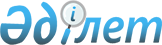 Қазақстан Республикасы Үкiметiнiң 1999 жылғы 30 маусымдағы N 905 қаулысына өзгерiстер мен толықтырулар енгiзу туралы
					
			Күшін жойған
			
			
		
					Қазақстан Республикасы Үкiметiнiң 2006 жылғы 6 қаңтардағы N 22 Қаулысы.
Күші жойылды - ҚР Үкіметінің 2007 жылғы 21 желтоқсандағы N 1260 Қаулысымен.

       Ескерту. Қаулының күші жойылды - ҚР Үкіметінің 2007 жылғы 21 желтоқсандағы  N 1260  Қаулысымен.       Қазақстан Республикасының Yкiметi  ҚАУЛЫ ЕТЕДI: 

      1. "Салауатты өмiр салты" кешендi бағдарламасы туралы" Қазақстан Республикасы Үкiметiнiң 1999 жылғы 30 маусымдағы N 905  қаулысына  (Қазақстан Республикасының ПYКЖ-ы, 1999 ж., N 30-31, 288-құжат) мынадай өзгерiстер мен толықтырулар енгiзiлсiн: 

      кiрiспесiндегi "Халық денсаулығы" мемлекеттiк бағдарламасын" деген сөздер "Қазақстан Республикасының денсаулық сақтау iсiн реформалау мен дамытудың 2005-2010 жылдарға арналған мемлекеттiк бағдарламасын" деген сөздермен ауыстырылсын; 

      2-тармақ мынадай мазмұндағы сөздермен толықтырылсын: 

      "және жарты жылдың қорытындысы бойынша 20 қаңтардан және 20 шiлдеден кешiктiрмей Қазақстан Республикасы Денсаулық сақтау министрлiгiне оның iске асырылу барысы туралы ақпарат ұсынсын."; 

      мынадай мазмұндағы 2-1-тармақпен толықтырылсын: 

      "2-1. Қазақстан Республикасы Денсаулық сақтау министрлiгi жарты жылда бiр рет, есептi кезеңнен кейiнгi айдың 25-күнiнен кешiктiрмей Қазақстан Республикасының Үкiметiне "Салауатты өмiр салты" кешендi бағдарламасының iске асырылу барысы туралы ақпарат ұсынсын"; 

      көрсетiлген қаулымен бекiтiлген "Салауатты өмiр салты" кешендi бағдарламасында: 

      "Паспорт" деген 1-бөлiмде: 

      "Әзiрлеудiң негiзi" деген жол "Жолдауын" деген сөзден кейiн мынадай мазмұндағы сөздермен толықтырылсын: 

      ", Қазақстан Республикасының денсаулық сақтау iсiн реформалау мен дамытудың 2005-2010 жылдарға арналған мемлекеттiк бағдарламасын"; 

      "Мiндеттерi" деген жол мынадай мазмұндағы абзацпен толықтырылсын: 

      "созылмалы жұқпалы емес аурулардың, жарақаттардың, жазатайым оқиғалардың алдын алу және ерте анықтау жөнiндегi шараларды әзiрлеу және жетiлдiру"; 

      "Қаржыландыру көздерi" деген жол мынадай мазмұндағы абзацтармен толықтырылсын: 

      "2006 жыл - 88590,0 мың теңге 

      2007 жыл - 93130,0 мың теңге 

      2008 жыл - 95907,0 мың теңге 

      Жергiлiктi бюджет қаражаты есебiнен 

      2006 жыл - 168254,7 мың теңге 

      2007 жыл - 187682,0 мың теңге 

      2008 жыл - 200646,1 мың теңге 

      Iс-шараларды iске асыру үшiн қажеттi бюджет қаражатының көлемi тиiстi қаржы жылына арналған тиiстi бюджеттердiң жобаларын әзiрлеу және қалыптастыру кезiнде нақтыланатын болады"; 

      "Iске асыру мерзiмi" деген жол мынадай редакцияда жазылсын: 

      "Iске асыру мерзiмi  1999-2010 жылдар 

                           1-кезең - 1999-2000 жылдар 

                           2-кезең - 2001-2002 жылдар 

                           3-кезең - 2003-2005 жылдар 

                           4-кезең - 2006-2008 жылдар 

                           5-кезең - 2009-2010 жылдар"; 

      "Кiрiспе" деген 2-бөлiмде: 

      төртiншi абзацта "жұқпалы аурулардың алдын алу" деген сөздерден кейiн "созылмалы жұқпалы емес аурулар, жарақаттар, жазатайым оқиғалар;" деген сөздермен толықтырылсын; 

      бесiншi абзац алынып тасталсын; 

      "Қазақстандағы проблеманың жай-күйiн талдау" деген 3-бөлiмде: 

      мынадай мазмұндағы тоғызыншы, оныншы, он бiрiншi, он екiншi, он үшiншi, он төртiншi абзацтармен толықтырылсын: 

      "Созылмалы жұқпалы емес аурулар (бұдан әрi - СЖЕА) бүкiл әлемде өлiм-жiтiм мен мүгедектiктiң басты себебi болып табылады. Бүгiнгi таңда СЖЕА-дан өлiм-жiтiм деңгейi бойынша - Еуропа елдерiнде 100 мың халыққа шаққанда - орта есеппен 300 адам болса, Қазақстан 100 мың халыққа шаққанда 809 адамнан келiп, Орталық Азия, ТМД елдерiнiң, Орталық және Шығыс Еуропа елдерiнiң арасында бiрiншi орын алып отыр. 

      Барлық СЖЕА арасында аурулардың жалпы құрылымына қосатын үлесi бойынша анағұрлым елеулiлерi жүрек-қан тамырлары, онкологиялық аурулар, диабет және жалпы өлiм-жiтiм құрылымының 50 процентiн құрайтын тыныс алу мүшелерiнiң тән емес созылмалы аурулары болып табылады. 

      Қан айналымы жүйесi ауруларынан болатын өлiм-жiтiм өлiм-жiтiмнiң барлық себептерi арасында алда тұр. 

      Қатерлi iсiк диагнозы алғаш қойылған науқастар санының 20 процентi аурудың төртiншi сатысында-ақ есепке алынады. Сырттан орын алған қатерлi iсiктердi, мысалы, сүт безi рагын кеш диагностикалаудың жоғары процентi ерекше алаңдаушылық туғызып отыр (56,1 процентi). Осының салдарынан, диагнозды белгiлегеннен кейiнгi бiр жылдың iшiнде науқастардың 14,7 процентi қайтыс болады, өмiрдiң 5 жылға ұзаруы 50 проценттi құрайды. Мемлекет зор әлеуметтiк және экономикалық залалға ұшырайды. Қымбат тұратын емдеуге және мүгедектiк бойынша мемлекеттiк жәрдемақыларды төлеуге арналған қаражат бiр науқасқа 1,5 млн-нан астам теңгенi құрайды. 65 жасқа дейiнгi ер адамдар арасында рак салдарынан өлiм-жiтiм Орталық Азия өңiрiнiң басқа елдерiмен салыстырғанда Қазақстанда өте жоғары. 

      Өлiм-жiтiм бойынша үшiншi орында жарақаттар мен уланулар тұр, алайда, еңбекке қабiлеттi жастағы (16 - 62,5 жас) ер адамдардың өлiм-жiтiмiнiң себептерi арасында жарақаттар 2-орын алады. Соңғы жылдар iшiнде жарақаттарға, улануларға және жазатайым оқиғаларға байланысты өлiм-жiтiмнiң өскенi байқалады. 

      Жыл сайын 615 мыңнан астам жарақаттану мен улану оқиғалары тiркеледi. 

      Ең жоғары көрсеткiштер 15-17 жастағы топ жасөспiрiмдерiнiң арасында байқалып отыр. 

      Бронхиалдық демiкпемен, қант диабетiмен аурушаңдықтың жыл сайын үздiксiз өсуi Қазақстан үшiн өзектi проблема болып қалып отыр."; 

      оныншы және он бiрiншi абзацтар алынып тасталсын; 

      "Бағдарламаның мақсаттары мен мiндеттерi" деген 4-бөлiмде: 

      екiншi абзацтың 7) тармақшасы мынадай редакцияда жазылсын: 

      "7) жұқпалы аурулардың, созылмалы жұқпалы емес аурулардың, жарақаттардың, жазатайым оқиғалардың және басқалардың бастапқы алдын алуды күшейту;"; 

      үшiншi абзац мынадай мазмұндағы 5) тармақшамен толықтырылсын: 

      "5) созылмалы жұқпалы емес аурулардың, жарақаттардың, жазатайым оқиғалардың алдын алу және ерте диагностикалау жөнiндегi шараларды әзiрлеу және жетiлдiру."; 

      "Бағдарламаны iске асырудың негiзгi бағыттары мен тетiгi" деген 5-бөлiм 5) тармақшадағы "өмiр салтын нығайту" деген сөздерден кейiн ";" белгiсi қойылып, мынадай мазмұндағы 6) тармақшамен толықтырылсын: 

      "6) созылмалы жұқпалы емес аурулардың, жарақаттардың, жазатайым оқиғалардың алдын алу және ерте диагностикалау"; 

      "Қажеттi ресурстар мен қаржыландыру көздерi" деген 6-бөлiмде: 

      бiрiншi абзацтағы "2003 жылы" деген сөздер алынып тасталсын; 

      кесте мынадай редакцияда жазылсын:       соңғы абзацтағы "2004, 2005 жылдары" деген сөздер алынып тасталсын; 

      "Бағдарламаны (2003-2005 жылдар) iске асырудан күтiлетiн нәтижелер" деген 7-бөлiмде: 

      бөлiмнiң тақырыбындағы "(2003-2005 жылдар)" деген сөздер алынып тасталсын; 

      мынадай мазмұндағы абзацтармен толықтырылсын: 

      "2006-2010 жылдары Бағдарлама кезеңдерiн iске асыру нәтижесiнде: 

      салауатты өмiр салтын қалыптастыру, аурулардың алдын алу және халықтың денсаулығын нығайту саласында тиiмдi саясатты қалыптастыру; 

      БМСК деңгейiндегi алдын алу iс-шараларына арналған ресурстарды ұлғайту; 

      халықтың алдын алу iс-шараларымен қамтылуын 80 процентке дейiн ұлғайту; 

      созылмалы жұқпалы емес аурулары бар науқастардағы асқынуларды ерте анықтау және төмендету жағдайларының санын арттыру; 

      созылмалы жұқпалы емес аурулармен аурушаңдық көрсеткiштерiн тұрақтандыру; 

      жарақаттардан, жазатайым оқиғалардан және уланулардан болатын аурушаңдықты, өлiм-жiтiмдi, мүгедектiктi тұрақтандыру; 

      БМСК медицина қызметкерлерiнiң 20 процентiн салауатты өмiр салтын қалыптастыру және аурулардың алдын алу мәселелерiне оқыту; 

      халықтың 30 процентке дейiн ұтымды тамақтану мәселелерiндегi дағдыларын қалыптастыру; 

      6 айлық балаларды емшек сүтiмен қоректендiрудiң пайдасы туралы халықтың хабардар болу деңгейiн 70 процентке дейiн арттыру; 

      халық арасында дене шынықтыру мен спорттың таралуын 3 процентке арттыру; 

      жасөспiрiмдер мен жастардың арасында темекi шегудiң таралуы мен алкогольдi тұтынуды тұрақтандыру; 

      есiрткiлердi тұтынуға байланысты зияндар мен салдарлар туралы балалардың, жасөспiрiмдердiң, жастардың хабардар болу деңгейiн 90 процентке дейiн арттыру; 

      ЖЖБЖ, АҚТҚ/ЖҚТБ-ның алдын алу мәселелерi бойынша халықтың 50 процентiнiң хабардар болуын арттыру жоспарлануда."; 

      "2003-2005 жылдарға арналған "Салауатты өмiр салты" кешендi бағдарламасын iске асыру жөнiндегi iс-шаралар жоспары" деген 8-бөлiм осы қаулыға қосымшаға сәйкес жаңа редакцияда жазылсын. 

      2. Осы қаулы қол қойылған күнiнен бастап қолданысқа енгiзiледi.       Қазақстан Республикасының 

      Премьер-Министрі                                             Қазақстан Республикасы 

                                                   Үкiметiнiң 

                                            2006 жылғы 6 қаңтардағы 

                                                 N 22 қаулысына 

                                                     қосымша 

       8. 2003-2010 жылдарға арналған "Салауатты өмiр салты" 

           кешендi бағдарламасын iске асыру жөнiндегi 

                     IС-ШАРАЛАР ЖОСПАРЫ 

         Ескертпе: *001 "Денсаулық сақтау саласындағы уәкілетті 

органның қызметін қамтамасыз ету" республикалық бюджеттік 

бағдарламасының шеңберiнде. 
					© 2012. Қазақстан Республикасы Әділет министрлігінің «Қазақстан Республикасының Заңнама және құқықтық ақпарат институты» ШЖҚ РМК
				Қаражат(мың 

тең- 

гемен) 2003 жыл 2004 жыл 2005 жыл 2006 жыл 2007 жыл 2008 жыл Респуб- 

ликалық 

бюджет 31505,5 34800,0 36000,0 88590,0 93130,0 95907,0 Жергi- 

лiктi 

бюджет 168254,7 187682,0 200646,1 Барлығы 31505,0 34800,0 36000,0 256844,7 280812,0 296553,3 р/с 

N Іс-шара Аяқталу 

нысаны  Орында- 

луына 

(іске асыры- 

луына 

жауап- 

тылар) Орындалу 

мерзімі Болжалды 

шығыстар 

(мың. 

теңге) Қаржы- 

ландыру 

көздері 1 2 3 4 5 6 7 1. Сапалы және ұтымды тамақтануға жәрдемдесу 
1. Темiр 

тапшылығы 

жайының 

алдын алу 

жөнiндегi, 

ұтымды 

тамақтану, 

емшек сүтiмен 

қоректендiру 

жөніндегі 

буклеттердi, 

лифлеттердi, 

ұтымды 

тамақтану 

жөнiндегi 

плакатты 

әзiрлеу Басы- 

лымдар 

шығару, 

көбейту, 

өңiрлерге 

жiберу    ДСМ 2003- 

2005 

ж.ж., 

1 тоқсан 

 2003 ж. 

- 900,0 

2004 ж. 

- 600,0 

2005 ж. 

-  400,0 Республи- 

калық бюджет* 2. Йод тапшылығы 

нәтижесiнде 

бұзылулардың 

және оның 

Қазақстан 

Республикасы 

халқының 

арасындағы 

салдарлары- 

ның алдын алу жөнiн- 

дегi мате- 

риалдарды 

әзiрлеу Басы- 

лымдар 

шығару, 

көбейту, 

өңiрлерге 

жiберу   ДСМ 2003 ж., 

2 тоқсан 2003 ж.- 

350,0  Респуб- 

ликалық бюджет* 

 3. Баспа 

бұқаралық 

ақпарат 

құралдары 

(БАҚ) үшiн 

ұтымды 

тамақтану 

қағидаттары 

жөнiндегi 

материалдар- 

ды дайындау "СӨС-тiң 

өзектi 

мәсе- 

лелерi, 

ауру- 

лардың 

алдын алу 

және ден- 

саулықты 

нығайту", 

"Денсау- 

лық" 

және т.б. 

журнал- 

дарында 

жариялау 

және 

радиодан 

хабарлар 

беру ДСМ 

(жинақ- 

тау), 

МАСМ 2005 ж., 

3 тоқсан 2003 ж. 

- 300,0 

2005 ж. 

- 100,0  Респуб- 

ликалық бюджет* 4. Емшек сүтiмен 

қоректендi- 

рудi 

насихаттау 

жөнiндегi 

iс-шараларды 

өткiзу Бұйрық ДСМ 

(жинақ- 

тау), 

облыс- 

тардың, 

Астана 

және 

Алматы 

қала- 

ларының 

әкімдері 2005 ж., 

4 тоқсан 

2006- 

2008 

ж.ж., 

4 тоқсан 2005 ж. 

- 450,0 

2006 ж. 

- 810,1 

2007 ж. 

- 976,4 

2008 ж. 

- 600,0 Респуб- 

ликалық бюджет* 4. Емшек сүтiмен 

қоректендi- 

рудi 

насихаттау 

жөнiндегi 

iс-шараларды 

өткiзу Бұйрық ДСМ 

(жинақ- 

тау), 

облыс- 

тардың, 

Астана 

және 

Алматы 

қала- 

ларының 

әкімдері 2005 ж., 

4 тоқсан 

2006- 

2008 

ж.ж., 

4 тоқсан 2006 ж. 

- 5214,6 

2007 ж. 

- 7129,0 

2008 ж. 

- 7544,0 Жергілікті 

бюджеттер 5. Қазақстан Республика- 

сының құнарлы 

тамақтану 

мәселелерi 

бойынша халқы 

арасында 

кеңейтiлген 

зерттеу 

жүргізу Бұйрық ДСМ  2004 жылғы 

2 тоқсан 2004 ж. 

- 400,0  Респуб- 

ликалық бюджет* 6. Ұтымды 

тамақтану 

мәселелерi 

бойынша 

бастапқы 

медициналық- 

санитарлық 

көмектiң 

(БМСК) 

мейiрбике- 

лерi мен құнарлы 

тамақтану 

жөнiндегi 

мектептерге 

арналған 

дөңгелек 

үстел өткiзу Бұйрық ДСМ 

(жинақ- 

тау), 

БҒМ, 

облыс- 

тардың, 

Астана 

және 

Алматы 

қала- 

ларының 

әкімдері 2003- 2005 ж.ж. 

1 тоқсан 

2006- 

2008 ж.ж., 

4 тоқсан  2003 ж. 

- 250,0 

2004 ж. 

- 400,0 

2005 ж. 

- 300,0 

2006 ж. 

- 250,0 

2007 ж. 

- 300,0 

2008 ж. 

- 350,0 Респуб- 

ликалық 

бюджет* 6. Ұтымды 

тамақтану 

мәселелерi 

бойынша 

бастапқы 

медициналық- 

санитарлық 

көмектiң 

(БМСК) 

мейiрбике- 

лерi мен құнарлы 

тамақтану 

жөнiндегi 

мектептерге 

арналған 

дөңгелек 

үстел өткiзу Бұйрық ДСМ 

(жинақ- 

тау), 

БҒМ, 

облыс- 

тардың, 

Астана 

және 

Алматы 

қала- 

ларының 

әкімдері 2003- 2005 ж.ж. 

1 тоқсан 

2006- 

2008 ж.ж., 

4 тоқсан  2006 ж. 

- 2537,3 

2007 ж. 

- 4223,1 

2008 ж. 

- 4264,7 Жергілікті 

бюджеттер 2. Дене шынықтыру мен спортты дамыту 
1. "Дене 

белсендiлiгi - денсаулық кепiлi", 

"Шынығу және спорт", "Қозғалыс 

белсендiлiгi" атты плакат, 

буклет, 

брошюралар 

және 

әдiстемелiк 

ұсынымдар әзiрлеу Басы- 

лымдар 

шығару, 

көбейту, 

өңiрлерге 

жiберу ДСМ 

(жинақ- 

тау), 

облыс- 

тардың, 

Астана 

және 

Алматы 

қала- 

ларының 

әкімдері 2003- 2005ж.ж., 

2 тоқ- 

сан 

2006- 

2008ж.ж., 

2-3 

тоқсан  2003 ж. - 400,0 2004 ж. - 330,0 2005 ж. 

- 400,0 

2006 ж. 

- 810,1 

2007 ж. 

- 776,4 

2008 ж. 

- 794,6 Респуб- 

ликалық бюджет* 1. "Дене 

белсендiлiгi - денсаулық кепiлi", 

"Шынығу және спорт", "Қозғалыс 

белсендiлiгi" атты плакат, 

буклет, 

брошюралар 

және 

әдiстемелiк 

ұсынымдар әзiрлеу Басы- 

лымдар 

шығару, 

көбейту, 

өңiрлерге 

жiберу ДСМ 

(жинақ- 

тау), 

облыс- 

тардың, 

Астана 

және 

Алматы 

қала- 

ларының 

әкімдері 2003- 2005ж.ж., 

2 тоқ- 

сан 

2006- 

2008ж.ж., 

2-3 

тоқсан  2006 ж. 

- 2168,4 

2007 ж. 

- 2590,1 

2008 ж. 

- 2977,8 Жергілікті 

бюджеттер  2. Медициналық қызметкерлер арасында 

"Анам, әкем және мен - салауатты 

отбасы" атты респуб- 

ликалық спартакиа- 

даны және велосипед 

жарысын 

ұйымдастыру және өткiзу Бұйрық ДСМ 

(жинақ- 

тау), 

МАСМ, 

БҒМ, 

облыс- 

тардың, 

Астана 

және 

Алматы 

қала- 

ларының 

әкімдері 

 2004- 2005 ж.ж., 

2006- 

2008ж.ж., 

2 тоқсан  2003 ж. 

- 400,0 2004 ж. 

- 350,0 2005 ж. 

- 450,0 

2006 ж. 

- 550,0 

2007 ж. - 526,4 2008 ж. 

- 717,8 Респуб- 

ликалық бюджет*  2. Медициналық қызметкерлер арасында 

"Анам, әкем және мен - салауатты 

отбасы" атты респуб- 

ликалық спартакиа- 

даны және велосипед 

жарысын 

ұйымдастыру және өткiзу Бұйрық ДСМ 

(жинақ- 

тау), 

МАСМ, 

БҒМ, 

облыс- 

тардың, 

Астана 

және 

Алматы 

қала- 

ларының 

әкімдері 

 2004- 2005 ж.ж., 

2006- 

2008ж.ж., 

2 тоқсан  2006 ж.- 

2951,4 2007 ж.- 

3307,1 2008 ж.- 

3606,6  Жергілікті 

бюджеттер  3. Халық арасында көпшiлiкке арналған 

спорт сайыстарын ұйымдастыру және өткiзу Бұйрық ДСМ 

(жинақ- 

тау), 

МАСМ, 

БҒМ, 

облыс- 

тардың, 

Астана 

және 

Алматы 

қала- 

ларының 

әкімдері 2006- 

2008 

ж.ж., 

2 тоқсан 2006 ж.- 

16600,0 2007 ж.- 

17596,0 2008 ж.- 

18652,0 Респуб- 

ликалық 

бюджет  3. Халық арасында көпшiлiкке арналған 

спорт сайыстарын ұйымдастыру және өткiзу Бұйрық ДСМ 

(жинақ- 

тау), 

МАСМ, 

БҒМ, 

облыс- 

тардың, 

Астана 

және 

Алматы 

қала- 

ларының 

әкімдері 2006- 

2008 

ж.ж., 

2 тоқсан 2006 ж.- 

1693,7 2007 ж.- 

2160,6 2008 ж.- 

2483,0 Жергілікті 

бюджеттер  4. БАҚ, веб-сайттар үшiн дене тәрбиесi 

белсендiлiгi жөнiндегi материалдар- 

ды әзiрлеу БАҚ-та 

жариялау ДСМ 

(жинақ- 

тау), 

облыс- 

тардың, 

Астана 

және 

Алматы 

қала- 

ларының 

әкімдері 2006- 

2008ж.ж., 

тоқсан 

сайын 2006 ж.- 

2633,9 2007 ж.- 

2927,9 2008 ж.- 

3120,6 Жергілікті 

бюджеттер 3. Ішкілікке және маскүнемдікке қарсы күрес 
1. Маскүнем- 

дiктiң алдын 

алу жөнiн- 

дегi жастар 

қозғалысы 

көшбасшылары 

үшiн үйрету 

тренингiн 

өткiзу Бұйрық ДСМ 

(жинақ- 

тау), 

МАСМ, 

облыс- 

тардың, 

Астана 

және 

Алматы 

қала- 

ларының 

әкімдері 2003ж., 

2006- 

2008ж.ж., 

1 тоқ 

сан 2003 ж. - 650,0 2006 ж. 

- 610,1 

2007 ж. 

- 576,4 

2008 ж. 

- 200,0 Респуб- 

ликалық 

бюджет* 1. Маскүнем- 

дiктiң алдын 

алу жөнiн- 

дегi жастар 

қозғалысы 

көшбасшылары 

үшiн үйрету 

тренингiн 

өткiзу Бұйрық ДСМ 

(жинақ- 

тау), 

МАСМ, 

облыс- 

тардың, 

Астана 

және 

Алматы 

қала- 

ларының 

әкімдері 2003ж., 

2006- 

2008ж.ж., 

1 тоқ 

сан 2006 ж. 

- 1793,3 

2007 ж. 

- 2166,3 

2008 ж. - 2252,8 Жергілікті 

бюджеттер 2. Алкогольдi тұтыну проблема- 

ларын БАҚ-та 

жариялау мәселелерi бойынша 

журналистер үшiн, мас- 

күнемдiктiң 

алдын алу бойынша мектеп- 

интернат- 

тардың, 

балалар 

үйлерiнiң 

тәрбиешi- 

лерi, ата-аналар 

үшiн үйрету 

семинарын 

өткiзу Бұйрық ДСМ 

(жинақ- 

тау), 

МАСМ, 

БҒМ 2003- 

2005ж.ж., 

2 тоқсан 2004 ж. 

- 550,0 

2005 ж. 

- 800,0 Респуб- 

ликалық 

бюджет* 3. Маскүнем- 

дiктiң және 

iшкiлiктiң 

алдын алу 

мәселелерi 

бойынша 

дөңгелек 

үстел өткiзу Бұйрық ДСМ 

(жинақ- 

тау), 

БҒМ, 

облыс- 

тардың, 

Астана 

және 

Алматы 

қала- 

ларының 

әкімдері 2003- 

2005 

ж.ж., 

3-тоқсан 

2006- 

2008 ж.ж., 

4 тоқсан 2004 ж.- 

300,0 2005 ж. - 300,0 2006 ж. 

- 710,1 

2007 ж. 

- 726,4 

2008 ж. 

- 300,0 Респуб- 

ликалық 

бюджет* 3. Маскүнем- 

дiктiң және 

iшкiлiктiң 

алдын алу 

мәселелерi 

бойынша 

дөңгелек 

үстел өткiзу Бұйрық ДСМ 

(жинақ- 

тау), 

БҒМ, 

облыс- 

тардың, 

Астана 

және 

Алматы 

қала- 

ларының 

әкімдері 2003- 

2005 

ж.ж., 

3-тоқсан 

2006- 

2008 ж.ж., 

4 тоқсан 2006 ж. 

- 887,3 

2007 ж. 

- 1046,8 

2008 ж. 

- 1163,6 Жергілікті 

бюджеттер 4. Қазақстан 

Республика- 

сында 

алкогольдi 

тұтынуды 

шектеу 

мәселесi 

жөнiндегi, 

жастар 

арасында 

Салауатты 

өмiр салты 

(СӨС) 

проблемасы 

жөнiнде 

кеңейтiлген 

зерттеу 

жүргiзу 

туралы 

баспасөз 

конференция- 

сын өткiзу Қазақстан 

Респуб- 

ликасының 

Үкiметiне ақпарат ДСМ 2003- 

2005 

ж.ж., 

2 тоқсан 

 2003 ж. 

- 200,0 

2005 ж. 

- 200,0 Респуб- 

ликалық 

бюджет* 5. Ақпараттық- 

бiлiм беру 

материалын: 

маскүнемдiк- 

тiң алдын 

алу мәселелерi 

бойынша 

жастарға 

арналған 

буклет, 

алкогольдiң 

зияны туралы 

плакат, 

алкогольдiң 

зияны жөнiнде 

балаларға, 

әйелдерге, 

ата-аналарға 

арналған 

лифлет 

әзiрлеу Басы- 

лымдар 

шығару, 

көбейту, 

өңiрлерге 

жiберу ДСМ 

(жинақ- 

тау), 

облыс- 

тардың, 

Астана 

және 

Алматы 

қала- 

ларының 

әкімдері 2003 - 2005 ж.ж. 2006- 

2008 

ж.ж., 

тоқсан 

сайын  2003 ж. - 500,0 2004 ж. 

- 700,0 

2005 ж. 

- 400,0 

2006 ж. 

- 810,1 

2007 ж. 

- 776,4 

2008 ж. 

- 794,6 

 

 Респуб- 

ликалық 

бюджет* 5. Ақпараттық- 

бiлiм беру 

материалын: 

маскүнемдiк- 

тiң алдын 

алу мәселелерi 

бойынша 

жастарға 

арналған 

буклет, 

алкогольдiң 

зияны туралы 

плакат, 

алкогольдiң 

зияны жөнiнде 

балаларға, 

әйелдерге, 

ата-аналарға 

арналған 

лифлет 

әзiрлеу Басы- 

лымдар 

шығару, 

көбейту, 

өңiрлерге 

жiберу ДСМ 

(жинақ- 

тау), 

облыс- 

тардың, 

Астана 

және 

Алматы 

қала- 

ларының 

әкімдері 2003 - 2005 ж.ж. 2006- 

2008 

ж.ж., 

тоқсан 

сайын  2006 ж. 

- 1576,5 

2007 ж. 

- 1749,5 

2008 ж. 

- 1974,0 Жергілікті 

бюджеттер 6. Жастар 

арасында 

(4 аймақ, 

Алматы, Астана 

қалалары) 

маскүнемдiк- 

тiң алдын 

алу мәселелерi 

бойынша 

бiлiм және 

дағды деңгейiн 

анықтау үшiн 

кеңейтiлген 

зерттеу 

жүргiзу  Бұйрық   ДСМ 2004 жыл, 

1-2 

тоқсан 2004 ж.- 

700,0 Респуб- 

ликалық 

бюджет* 7. 3 айда 1 рет 

БАҚ үшiн 

мақалаларды 

басуға 

материалдар 

дайындау "СӨС-тiң 

өзектi 

мәсе- 

лелерi, 

ауру- 

лардың 

алдын алу 

және ден- 

саулықты 

нығайту", 

"Денсау- 

лық" 

және т.б. 

журнал- 

дарында 

жариялау 

және 

радиодан 

хабарлар 

беру ДСМ 

(жинақ- 

тау), 

МАСМ, 

облыс- 

тардың, 

Астана 

және 

Алматы 

қала- 

ларының 

әкімдері 2003- 

2005ж.ж., 

2006 - 

2008ж.ж., 

тоқсан 

сайын 2003 ж. 

- 250,0 

2004 ж. 

- 547,0 

2005 ж. 

- 200,0 

2006 ж. 

- 610,1 

2007 ж. 

- 546,4 

2008 ж. 

- 544,6 Респуб- 

ликалық 

бюджет* 7. 3 айда 1 рет 

БАҚ үшiн 

мақалаларды 

басуға 

материалдар 

дайындау "СӨС-тiң 

өзектi 

мәсе- 

лелерi, 

ауру- 

лардың 

алдын алу 

және ден- 

саулықты 

нығайту", 

"Денсау- 

лық" 

және т.б. 

журнал- 

дарында 

жариялау 

және 

радиодан 

хабарлар 

беру ДСМ 

(жинақ- 

тау), 

МАСМ, 

облыс- 

тардың, 

Астана 

және 

Алматы 

қала- 

ларының 

әкімдері 2003- 

2005ж.ж., 

2006 - 

2008ж.ж., 

тоқсан 

сайын 2006 ж. 

- 816,4 

2007 ж. 

- 929,7 

2008 ж. 

- 1097,3 Жергілікті 

бюджеттер 8. Кәмелетке 

толмаған- 

дарға 

алкоголь 

iшiмдiктерiн 

сату жөнiндегi 

алкогольге 

қарсы 

заңнаманы 

сақтау 

бойынша 

рейдтер 

ұйымдастыру 

және өткiзу Бұйрық ДСМ 

(жинақ- 

тау), 

ІІМ, 

облыс- 

тардың, 

Астана 

және 

Алматы 

қала- 

ларының 

әкімдері 2006- 

2008 

ж.ж., 

4 тоқсан 2006 ж. 

- 550,0 

2007 ж. 

- 600,0 

2008 ж. 

- 750,0 Респуб- 

ликалық 

бюджет* 8. Кәмелетке 

толмаған- 

дарға 

алкоголь 

iшiмдiктерiн 

сату жөнiндегi 

алкогольге 

қарсы 

заңнаманы 

сақтау 

бойынша 

рейдтер 

ұйымдастыру 

және өткiзу Бұйрық ДСМ 

(жинақ- 

тау), 

ІІМ, 

облыс- 

тардың, 

Астана 

және 

Алматы 

қала- 

ларының 

әкімдері 2006- 

2008 

ж.ж., 

4 тоқсан 2006 ж. 

- 578,6 

2007 ж. 

- 635,7 

2008 ж. 

- 686,0 Жергілікті 

бюджеттер 9. Маскүнемдiк- 

тiң алдын 

алу жөнiн- 

дегi жобаны 

үйлестiру- 

шiлер, 

педагогтар 

мен психо- 

логтар үшiн үйрету тренингiн 

өткiзу  Бұйрық ДСМ 

(жинақ- 

тау), 

БҒМ 2006- 

2008 

ж.ж., 

2 тоқсан 2006 ж. 

- 650,0 

2007 ж. 

- 700,0 

2008 ж. 

- 700,0 Респуб- 

ликалық 

бюджет* 4. Темекі және темекі бұйымдарын тұтынуды қысқарту 
1. Ерiктi ниет 

бiлдiрушi- 

лерге арнал- 

ған үйрету 

тренингiн өткiзу. Жастар 

арасында темекi шегудiң алдын алу 

мәселелерi туралы кеңейтiлген 

зерттеулер өткiзу Бұйрық ДСМ 

(жинақ- 

тау), 

МАСМ 2003, 

2004 

ж.ж., 

1 тоқсан 2003 ж. 

- 308,0 

2004 ж. 

- 500,0 Респуб- 

ликалық 

бюджет* 2. Темекi шегу 

проблема- 

ларын БАҚ-та 

жариялау 

мәселелерi 

бойынша 

журналистер 

үшiн, мектеп- 

интернаттар- 

дың, балалар 

үйлерiнiң 

тәрбиешi- 

лерi, 

ата-аналар 

үшiн үйрету 

семинарын 

өткiзу Бұйрық ДСМ 

(жинақ- 

тау), 

МАСМ 2003- 

2005 

ж.ж., 

2 тоқсан 2003 ж. 

- 350,0 

2004 ж. 

- 700,0 

2005 ж. 

- 850,0 Респуб- 

ликалық 

бюджет* 3. Темекi шегудi 

шектеу және 

алдын алу 

туралы Заң, 

"Темекiнi 

таста да 

жеңiп ал" 

халықаралық 

науқаны 

туралы, темекi 

шегудiң 

алдын алу 

туралы жастар 

арасында 

өткiзiлген 

кеңейтiлген 

зерттеулер 

бойынша 

баспасөз 

конференция- 

сын дайындау Бұйрық ДСМ 

(жинақ- 

тау), 

МАСМ, БҒМ, 

облыс- 

тардың, 

Астана 

және 

Алматы 

қала- 

ларының 

әкімдері 2003- 

2005 

ж.ж., 

2 тоқсан 

2006- 

2008 

ж.ж., 

2 тоқсан 2003 ж. 

- 100,0 

2004 ж. 

- 150,0 

2005 ж. 

- 200,0 

2006 ж. 

- 610,1 

2008 ж. 

- 544,6 Респуб- 

ликалық 

бюджет* 3. Темекi шегудi 

шектеу және 

алдын алу 

туралы Заң, 

"Темекiнi 

таста да 

жеңiп ал" 

халықаралық 

науқаны 

туралы, темекi 

шегудiң 

алдын алу 

туралы жастар 

арасында 

өткiзiлген 

кеңейтiлген 

зерттеулер 

бойынша 

баспасөз 

конференция- 

сын дайындау Бұйрық ДСМ 

(жинақ- 

тау), 

МАСМ, БҒМ, 

облыс- 

тардың, 

Астана 

және 

Алматы 

қала- 

ларының 

әкімдері 2003- 

2005 

ж.ж., 

2 тоқсан 

2006- 

2008 

ж.ж., 

2 тоқсан 2006 ж. 

- 1355,7 

2007 ж. 

- 1500,8 

2008 ж. 

- 1786,6 Жергілікті 

бюджеттер 4. Ақпараттық- 

бiлiм беру 

материалда- 

рын: жастарға 

арналған 

темекi шегудiң зияны 

және темекi 

шегуден бас 

тартуға көмек туралы буклет, 

Дүниежүзiлiк 

темекi 

шегумен 

күрес күнiне 

плакат, 

листовка, 

темекi 

шегудiң 

зияны туралы 

балаларға, 

әйелдерге 

арналған 

лифлет 

әзiрлеу және 

шығару  Басы- 

лымдар 

шығару, 

көбейту, 

өңiрлерге 

жiберу ДСМ 

(жинақ- 

тау), 

облыс- 

тардың, 

Астана 

және 

Алматы 

қала- 

ларының 

әкімдері 2003- 

2005 

ж.ж., 

1-3 

тоқсан 

2006- 

2008 

ж.ж., 

2-3 

тоқсан 2003 ж. 

- 350,0 

2004 ж. 

- 700,0 

2005 ж. 

- 500,0 

2006 ж. 

- 710,1 

2007 ж. 

- 676,4 

2008 ж. 

- 300,0 Респуб- 

ликалық 

бюджет* 4. Ақпараттық- 

бiлiм беру 

материалда- 

рын: жастарға 

арналған 

темекi шегудiң зияны 

және темекi 

шегуден бас 

тартуға көмек туралы буклет, 

Дүниежүзiлiк 

темекi 

шегумен 

күрес күнiне 

плакат, 

листовка, 

темекi 

шегудiң 

зияны туралы 

балаларға, 

әйелдерге 

арналған 

лифлет 

әзiрлеу және 

шығару  Басы- 

лымдар 

шығару, 

көбейту, 

өңiрлерге 

жiберу ДСМ 

(жинақ- 

тау), 

облыс- 

тардың, 

Астана 

және 

Алматы 

қала- 

ларының 

әкімдері 2003- 

2005 

ж.ж., 

1-3 

тоқсан 

2006- 

2008 

ж.ж., 

2-3 

тоқсан 2006 ж. 

- 2509,4 

2007 ж. 

- 2635,1 2008 ж. 

- 2841,5 Жергілікті 

бюджеттер 5. 3 айда 1 рет 

БАҚ үшiн 

мақалаларды 

басуға 

материалдар 

дайындау "СӨС-тiң 

өзектi 

мәсе- 

лелерi, 

ауру- 

лардың 

алдын алу 

және ден- 

саулықты 

нығайту", 

"Денсау- 

лық" 

және т.б. 

журнал- 

дарында 

жариялау ДСМ 

(жинақ- 

тау), 

МАСМ, 

облыс- 

тардың, 

Астана 

және 

Алматы 

қала- 

ларының 

әкімдері 2003- 

2005 

ж.ж., 

2006- 

2008 

ж.ж., 

тоқсан 

сайын  2003 ж. 

- 350,0 

2004 ж. 

- 400,0 

2005 ж. 

- 300,0 

2006 ж. 

- 610,1 

2007 ж. 

- 576,4 

2008 ж. 

- 594,6 Респуб- 

ликалық 

бюджет* 5. 3 айда 1 рет 

БАҚ үшiн 

мақалаларды 

басуға 

материалдар 

дайындау "СӨС-тiң 

өзектi 

мәсе- 

лелерi, 

ауру- 

лардың 

алдын алу 

және ден- 

саулықты 

нығайту", 

"Денсау- 

лық" 

және т.б. 

журнал- 

дарында 

жариялау ДСМ 

(жинақ- 

тау), 

МАСМ, 

облыс- 

тардың, 

Астана 

және 

Алматы 

қала- 

ларының 

әкімдері 2003- 

2005 

ж.ж., 

2006- 

2008 

ж.ж., 

тоқсан 

сайын  2006 ж. 

- 1083,2 

2007 ж. 

- 1229,2 

2008 ж. 

- 1322,9 Жергілікті 

бюджеттер 6. "Темекiнi 

таста да 

жеңiп ал-2004", 

"Темекiнi таста да жеңiп ал - 2006 және 

2008" халықаралық науқанын 

ұйымдастыру және өткiзу Бұйрық ДСМ 

(жинақ- 

тау), 

БҒМ, МАСМ, 

облыс- 

тардың, 

Астана 

және 

Алматы 

қала- 

ларының 

әкімдері 2004 

жыл, 

2-3 

тоқсан 

2006- 

2008 

ж.ж., 

2 тоқсан 2004 ж. - 300,0 2006 ж. 

- 710,1 

2008 ж. 

- 644,6 Респуб- 

ликалық 

бюджет* 6. "Темекiнi 

таста да 

жеңiп ал-2004", 

"Темекiнi таста да жеңiп ал - 2006 және 

2008" халықаралық науқанын 

ұйымдастыру және өткiзу Бұйрық ДСМ 

(жинақ- 

тау), 

БҒМ, МАСМ, 

облыс- 

тардың, 

Астана 

және 

Алматы 

қала- 

ларының 

әкімдері 2004 

жыл, 

2-3 

тоқсан 

2006- 

2008 

ж.ж., 

2 тоқсан 2006 ж. 

- 3338,9 

2007 ж. 

- 3183,3 2008 ж. 

- 3758,2 Жергілікті 

бюджеттер 7. Дүниежүзiлiк темекi 

шегумен күрес 

күнiн ұйымдастыру 

және өткiзу Бұйрық ДСМ 

(жинақ- 

тау), 

БҒМ, 

МАСМ, 

Еңбек- 

мині, 

облыс- 

тардың, 

Астана 

және 

Алматы 

қала- 

ларының 

әкімдері 2003, 

2005 ж.ж. 

31 мамыр 

2006- 

2008 

ж.ж., 

2 тоқсан 2003 ж.- 

350,0 2005 ж.- 

400,0 2006 ж.- 

710,1 2007 ж.- 676,4 2008 ж.- 694,6 Респуб- 

ликалық 

бюджет* 7. Дүниежүзiлiк темекi 

шегумен күрес 

күнiн ұйымдастыру 

және өткiзу Бұйрық ДСМ 

(жинақ- 

тау), 

БҒМ, 

МАСМ, 

Еңбек- 

мині, 

облыс- 

тардың, 

Астана 

және 

Алматы 

қала- 

ларының 

әкімдері 2003, 

2005 ж.ж. 

31 мамыр 

2006- 

2008 

ж.ж., 

2 тоқсан 2006 ж.- 

2943,5 2007 ж.- 

3066,1 2008 ж.- 

3363,3 Жергілікті 

бюджет 8. Қазақстан 

Республика- 

сының 

аймақтарында 

"Темекiнi 

таста да 

жеңiп ал" 

конкурсын 

өткiзу Бұйрық ДСМ 

(жинақ- 

тау), 

облыс- 

тардың, 

Астана 

және 

Алматы 

қала- 

ларының 

әкімдері 2003, 

2005ж.ж., 

4 тоқсан, 

2007 жыл, 

4 тоқсан 2003 ж.- 

300,0 2005 ж.- 

300,0 2007 ж.- 

726,4 Респуб- 

ликалық 

бюджет* 8. Қазақстан 

Республика- 

сының 

аймақтарында 

"Темекiнi 

таста да 

жеңiп ал" 

конкурсын 

өткiзу Бұйрық ДСМ 

(жинақ- 

тау), 

облыс- 

тардың, 

Астана 

және 

Алматы 

қала- 

ларының 

әкімдері 2003, 

2005ж.ж., 

4 тоқсан, 

2007 жыл, 

4 тоқсан 2006 ж.- 

1518,8 2007 ж.- 

2314,0 2008 ж.- 

1596,5 Жергілікті 

бюджеттер 9. Темекi шегу мәселелерiне арналған 

Дөңгелек үстел өткiзу  Қазақстан 

Респуб- 

ликасының 

Үкіметіне 

ақпарат ДСМ 

(жинақ- 

тау), 

БҒМ 2004, 

2005 

ж.ж., 

1 тоқсан, 

2006, 

2008 

ж.ж., 

2 тоқсан 2004 ж.- 

220,0 2005 ж.- 

100,0 2006 ж.- 

610,1 2007 ж.- 

576,4 

2008 ж.- 

544,6 Респуб- 

ликалық 

бюджет* 5. Есірткілерді қолдануды қысқартуға көмектесу 
1. Есiрткiлердi тұтынуды төмендету 

мәселелерi 

бойынша ерiктi ниет 

бiлдiрушiлер-мен, оқытушы 

психологтар- 

мен тренинг 

өткiзу Бұйрық ДСМ 

(жинақ- 

тау), 

БҒМ 2003, 

2004 

ж.ж. 

1 тоқсан 2003 ж.- 

200,0 

2004 ж.- 

350,0 Респуб- 

ликалық 

бюджет* 2. Ата-аналарға 

арналған 

үйрету 

семинарын 

өткiзу (Денсаулықты 

нығайтуға 

көмектесетiн 

мектептер)   Бұйрық ДСМ (жинақ- 

тау), 

БҒМ 2003- 

2005 

ж.ж., 

1 тоқсан 2003 ж.- 

308,0 

2004 ж.- 

350,0 

2005 ж.- 

422,0 Респуб- 

ликалық 

бюджет* 3. Ақпараттық- 

бiлiм беру 

материалын: 

есiрткi 

заттарды 

қолданудың 

зияны туралы 

буклет, 

плакат, 

стикер шығару, ата- 

аналар үшiн психикалық белсендi 

заттарды қолданудың бiрiншi белгiлерi 

туралы сенiм телефондары 

және нарко- 

логиялық орталықтар- 

дың мекен- 

жайы көрсе- 

тiлген 

жаднамалар 

басып шығару Басы- 

лымдар 

шығару, 

көбейту, 

өңiрлерге 

жiберу ДСМ 

(жинақ- 

тау), 

БҒМ, 

МАСМ, 

облыс- 

тардың, 

Астана 

және 

Алматы 

қала- 

ларының 

әкімдері 2003- 

2005 

ж.ж., 

2006- 

2008 

ж.ж., 

2-3 

тоқсан 2003 ж.- 

300,0 2004 ж.- 

500,0 2005 ж.- 

450,0 2006 ж.- 810,1 2007 ж.- 776,4 

2008 ж.- 

794,6 Респуб- 

ликалық 

бюджет* 3. Ақпараттық- 

бiлiм беру 

материалын: 

есiрткi 

заттарды 

қолданудың 

зияны туралы 

буклет, 

плакат, 

стикер шығару, ата- 

аналар үшiн психикалық белсендi 

заттарды қолданудың бiрiншi белгiлерi 

туралы сенiм телефондары 

және нарко- 

логиялық орталықтар- 

дың мекен- 

жайы көрсе- 

тiлген 

жаднамалар 

басып шығару Басы- 

лымдар 

шығару, 

көбейту, 

өңiрлерге 

жiберу ДСМ 

(жинақ- 

тау), 

БҒМ, 

МАСМ, 

облыс- 

тардың, 

Астана 

және 

Алматы 

қала- 

ларының 

әкімдері 2003- 

2005 

ж.ж., 

2006- 

2008 

ж.ж., 

2-3 

тоқсан 2006 ж.- 

2931,2 

2007 ж.- 

3162,9 

2008 ж.- 

3621,2 Жергілікті 

бюджеттер 4. "Нашақор- 

лыққа қарсы және есiрт- 

кiлердiң 

заңсыз 

айналымына 

қарсы күрестiң 

халықаралық 

күнiн" өткiзу Бұйрық ДСМ 

(жинақ- 

тау), 

ІІМ, 

МАСМ, 

облыс- 

тардың, 

Астана 

және 

Алматы 

қала- 

ларының 

әкімдері 2003- 2005 ж.ж. 

26 мау 

сым, 

2006- 

2008 ж.ж. 

26 маусым 2003 ж.- 

200,0 2004 ж.- 

300,0 2005 ж.- 

343,0 2006 ж.- 549,9 2007 ж.- 776,4 

2008 ж.- 

794,6 Респуб- 

ликалық 

бюджет* 4. "Нашақор- 

лыққа қарсы және есiрт- 

кiлердiң 

заңсыз 

айналымына 

қарсы күрестiң 

халықаралық 

күнiн" өткiзу Бұйрық ДСМ 

(жинақ- 

тау), 

ІІМ, 

МАСМ, 

облыс- 

тардың, 

Астана 

және 

Алматы 

қала- 

ларының 

әкімдері 2003- 2005 ж.ж. 

26 мау 

сым, 

2006- 

2008 ж.ж. 

26 маусым 2006 ж.- 2288,0 2007 ж.- 2570,1 

2008 ж.- 

2982,3 Жергілікті 

бюджет 5. Нашақорлық- 

тың алдын алуды 

насихаттау айлығын белсендi түрде өткiзу Бұйрық ДСМ 

(жинақ- 

тау), 

облыс- 

тардың, 

Астана 

және 

Алматы 

қала- 

ларының 

әкімдері 2003 жыл, 

2006- 

2008 

ж.ж., 

2 тоқсан 2003 ж.- 

200,0 

2006 ж.- 

200,0 

2007 ж.- 

676,4 

2008 ж.- 

300,0 Респуб- 

ликалық 

бюджет* 5. Нашақорлық- 

тың алдын алуды 

насихаттау айлығын белсендi түрде өткiзу Бұйрық ДСМ 

(жинақ- 

тау), 

облыс- 

тардың, 

Астана 

және 

Алматы 

қала- 

ларының 

әкімдері 2003 жыл, 

2006- 

2008 

ж.ж., 

2 тоқсан 2006 ж.- 

2254,6 

2007 ж.- 

2425,5 

2008 ж.- 

2727,8 

 Жергілікті 

бюджеттер 6. Психолог- 

тарды, 

әлеуметтiк 

сала қызмет- 

керлерiн, 

сынып жетек- 

шiлерiн, 

тәрбие жұмысы 

жөнiндегi 

меңгерушi- 

лердi, мектеп 

дәрiгерлерiн 

тарта отырып 

Дөңгелек 

үстел өткiзу Бұйрық ДСМ (жинақ- 

тау), БҒМ, МАСМ 2003, 

2004 

ж.ж., 

3 тоқсан 2003 ж. 

- 150,0 

2004 ж. 

- 250,0 Респуб- 

ликалық 

бюджет* 7. Жасөспiрiм- 

нiң әлеумет- 

тік мәртебе- 

сiн айқындау 

үшiн жасөс- 

пiрiмдер арасында 

кеңейтiлген зерттеулер өткiзу Бұйрық ДСМ 2003 ж., 

1, 2, 3 

тоқсан 2003 ж. 

- 200,0 Респуб- 

ликалық 

бюджет* 8. "Жастар зиянды заттарды қолдануға 

қарсы" атты Форумды ұйымдастыру 

және өткiзу Бұйрық ДСМ (жинақ- 

тау), 

МАСМ, 

БҒМ, 

Еңбек- 

мині 2003, 

2005 

ж.ж., 

2 тоқсан 2003 ж.- 

200,0 

2005 ж.- 

500,0 Респуб- 

ликалық 

бюджет* 9. Нашақорлық мәселелерi бойынша 

баспасөз конферен- 

циясын өткiзу, 

баспа 

бұқаралық 

ақпараттық 

құралдары 

(БАҚ) үшiн 

мақалаларды 

басуға 

материалдар 

дайындау Бұйрық, 

"СӨС-тiң 

өзектi 

мәсе- 

лелерi, 

ауру- 

лардың 

алдын алу 

және ден- 

саулықты 

нығайту", 

"Денсау- 

лық" 

және т.б. 

журнал- 

дарында 

жариялау 

 ДСМ 

(жинақ- 

тау), 

МАСМ, 

БҒМ, 

Еңбек- 

мині, 

облыс- 

тардың, 

Астана 

және 

Алматы 

қала- 

ларының 

әкімдері 2003- 

2005 

ж.ж. 

4 тоқсан, 

2006 - 

2008 

ж.ж., 

2-3 

тоқсан 2003 ж.- 

150,0 2004 ж.- 

150,0 2005 ж. - 200,0 2006 ж.- 

200,0 2007 ж.- 

200,0 2008 ж.- 

250,0 Респуб- 

ликалық 

бюджет* 9. Нашақорлық мәселелерi бойынша 

баспасөз конферен- 

циясын өткiзу, 

баспа 

бұқаралық 

ақпараттық 

құралдары 

(БАҚ) үшiн 

мақалаларды 

басуға 

материалдар 

дайындау Бұйрық, 

"СӨС-тiң 

өзектi 

мәсе- 

лелерi, 

ауру- 

лардың 

алдын алу 

және ден- 

саулықты 

нығайту", 

"Денсау- 

лық" 

және т.б. 

журнал- 

дарында 

жариялау 

 ДСМ 

(жинақ- 

тау), 

МАСМ, 

БҒМ, 

Еңбек- 

мині, 

облыс- 

тардың, 

Астана 

және 

Алматы 

қала- 

ларының 

әкімдері 2003- 

2005 

ж.ж. 

4 тоқсан, 

2006 - 

2008 

ж.ж., 

2-3 

тоқсан 2006 ж.- 

1101,3 2007 ж.- 

1251,4 2008 ж.- 

1390,8 Жергілікті бюджеттер 6. Ұрпақты болу денсаулығын сақтауға, қауіпсіз жыныстық 

мінез-құлыққа және жыныстық жолдармен берілетін аурулардың 

және АҚТҚ/ЖҚТБ-ның алдын алуға жәрдем ету 
1. Жыныстық 

жолмен 

берiлетiн 

жұқпалы аурулардың 

(ЖЖБЖ), 

АҚТҚ/ЖҚТБ- 

ның алдын алу жөнiн- 

дегi инъек- 

циялық 

есiрткiлердi қолдану- 

шылар, 

коммерциялық секстiң 

ерiктi ниет 

бiлдiрушi 

қызметкер- 

лерi үшiн, мектеп- 

интернат, 

балалар 

үйлерiнiң 

оқушылары 

үшiн "Теңге 

тең" қағидаты 

бойынша үйрету 

тренингiн 

өткiзу Бұйрық ДСМ 

(жинақ- 

тау), 

БҒМ, 

ІІМ, 

облыс- 

тардың, 

Астана 

және 

Алматы 

қала- 

ларының 

әкімдері 2003, 

2005 

ж.ж., 

1-2 

тоқсан 

2006 - 

2008 

ж.ж., 

1 тоқсан   2003 ж. 

- 300,0 

2005 ж. 

- 300,0 

2006 ж. 

- 200,0 

2007 ж. 

- 676,4 

2008 ж. 

- 694,6 Респуб- 

ликалық 

бюджет* 1. Жыныстық 

жолмен 

берiлетiн 

жұқпалы аурулардың 

(ЖЖБЖ), 

АҚТҚ/ЖҚТБ- 

ның алдын алу жөнiн- 

дегi инъек- 

циялық 

есiрткiлердi қолдану- 

шылар, 

коммерциялық секстiң 

ерiктi ниет 

бiлдiрушi 

қызметкер- 

лерi үшiн, мектеп- 

интернат, 

балалар 

үйлерiнiң 

оқушылары 

үшiн "Теңге 

тең" қағидаты 

бойынша үйрету 

тренингiн 

өткiзу Бұйрық ДСМ 

(жинақ- 

тау), 

БҒМ, 

ІІМ, 

облыс- 

тардың, 

Астана 

және 

Алматы 

қала- 

ларының 

әкімдері 2003, 

2005 

ж.ж., 

1-2 

тоқсан 

2006 - 

2008 

ж.ж., 

1 тоқсан   2006 ж.- 

2032,1 

2007 ж.- 

2264,6 

2008 ж.- 

2705,3 Жергілікті бюджеттер 2. Қауiпсiз жыныстық мiнез-құлық- 

ты қалыптас- 

тыру пробле- 

малары 

бойынша 

Дөңгелек 

үстел өткiзу Бұйрық ДСМ (жинақ- 

тау), 

ІІМ, 

БҒМ, 

МАСМ 2004, 

2005 

ж.ж., 

1 тоқсан 2004 ж.- 

250,0 

2005 ж.- 

170,0 Респуб- 

ликалық 

бюджет* 3. Педагогтар, тәрбиешiлер үшiн жыныс- 

тық жолмен берiлетiн жұқпалардың (ЖЖБА), 

АҚТҚ/ЖҚТБ- 

ның алдын алу жөнiн- 

дегi үйрету 

семинарын 

өткiзу Бұйрық ДСМ 

(жинақ- 

тау), 

БҒМ, 

облыс- 

тардың, 

Астана 

және 

Алматы 

қала- 

ларының 

әкімдері 2003- 

2005 

ж.ж. 

2006- 

2008 

ж.ж., 

2 тоқсан 2003 ж.- 

100,0 

2004 ж.- 

250,0 

2005 ж. - 400,0 Респуб- 

ликалық 

бюджет* 3. Педагогтар, тәрбиешiлер үшiн жыныс- 

тық жолмен берiлетiн жұқпалардың (ЖЖБА), 

АҚТҚ/ЖҚТБ- 

ның алдын алу жөнiн- 

дегi үйрету 

семинарын 

өткiзу Бұйрық ДСМ 

(жинақ- 

тау), 

БҒМ, 

облыс- 

тардың, 

Астана 

және 

Алматы 

қала- 

ларының 

әкімдері 2003- 

2005 

ж.ж. 

2006- 

2008 

ж.ж., 

2 тоқсан 2006 ж.- 

816,0 

2007 ж.- 

1099,4 

2008 ж.- 

1530,9 Жергілікті 

бюджеттер 4. ЖЖБЖ, АҚТҚ/ 

ЖҚТБ-ның мәселелерi 

бойынша 

баспасөз 

конферен- 

циясын 

өткiзу Бұйрық   ДСМ 

(жинақ- 

тау), 

МАСМ, 

облыс- 

тардың, 

Астана 

және 

Алматы 

қала- 

ларының 

әкімдері 2003- 

2005 

ж.ж. 

2006- 

2008 

ж.ж., 

3 тоқсан 2003 ж.- 

100,0 

2004 ж.- 

250,0 

2005 ж.- 

200,0 

2006 ж.- 

200,0 

2007 ж.- 

200,0 

2008 ж.- 

676,4 Респуб- 

ликалық 

бюджет* 4. ЖЖБЖ, АҚТҚ/ 

ЖҚТБ-ның мәселелерi 

бойынша 

баспасөз 

конферен- 

циясын 

өткiзу Бұйрық   ДСМ 

(жинақ- 

тау), 

МАСМ, 

облыс- 

тардың, 

Астана 

және 

Алматы 

қала- 

ларының 

әкімдері 2003- 

2005 

ж.ж. 

2006- 

2008 

ж.ж., 

3 тоқсан 2006 ж.- 

1205,7 

2007 ж.- 

1392,4 

2008 ж.- 

1999,1 Жергілікті 

бюджеттер 5. Ақпараттық- 

бiлiм беру 

материал- 

дарын: ЖЖБЖ, 

АҚТҚ/ЖҚТБ- 

ның алдын алу мәселе- 

лерi бойынша 

буклеттер, 

Дүниежүзiлiк 

ЖҚТБ-мен 

күрес күнiне 

арналған 

плакат, 

листовкалар, 

ЖЖБЖ, 

АҚТҚ/ЖҚТБ- 

ның алдын алу мәселе- 

лерi жөнiн- 

дегi бейне- 

ролик, брошюралар, 

үйрету материал- 

дарын әзiр- 

леу және 

басып шығару Басы- 

лымдар 

шығару, 

көбейту, 

әлеу- 

меттік 

бейнеро- 

ликтің 

Қазақстан 

Респуб- 

ликасының 

теледидар 

арналары 

бойынша 

әлеу- 

меттік 

бейне- 

роликтің 

прокатын 

көбейту ДСМ 

(жинақ- 

тау), 

МАСМ, 

облыс- 

тардың, 

Астана 

және 

Алматы 

қала- 

ларының 

әкімдері 2003- 

2005 

ж.ж., 

2 тоқсан, 

2006- 

2008 

ж.ж., 

4 тоқсан 2003 ж.- 

400,0 

2004 ж.- 

400,0 

2005 ж.- 

580,0 

2006 ж.- 

450,0 

2007 ж.- 

926,4 

2008 ж.- 

944,6 Респуб- 

ликалық 

бюджет* 5. Ақпараттық- 

бiлiм беру 

материал- 

дарын: ЖЖБЖ, 

АҚТҚ/ЖҚТБ- 

ның алдын алу мәселе- 

лерi бойынша 

буклеттер, 

Дүниежүзiлiк 

ЖҚТБ-мен 

күрес күнiне 

арналған 

плакат, 

листовкалар, 

ЖЖБЖ, 

АҚТҚ/ЖҚТБ- 

ның алдын алу мәселе- 

лерi жөнiн- 

дегi бейне- 

ролик, брошюралар, 

үйрету материал- 

дарын әзiр- 

леу және 

басып шығару Басы- 

лымдар 

шығару, 

көбейту, 

әлеу- 

меттік 

бейнеро- 

ликтің 

Қазақстан 

Респуб- 

ликасының 

теледидар 

арналары 

бойынша 

әлеу- 

меттік 

бейне- 

роликтің 

прокатын 

көбейту ДСМ 

(жинақ- 

тау), 

МАСМ, 

облыс- 

тардың, 

Астана 

және 

Алматы 

қала- 

ларының 

әкімдері 2003- 

2005 

ж.ж., 

2 тоқсан, 

2006- 

2008 

ж.ж., 

4 тоқсан 2006 ж.- 

1082,0 2007 ж.- 

1434,6 2008 ж.- 

1496,8 Жергілікті 

бюджеттер 6. Халықтың осал топта- 

рының жыныс- 

тық мiнез- 

құлқын зерттеу 

жөнiндегi 

әлеуметтiк 

зерттеу 

өткiзу Бұйрық ДСМ   2004 жыл, 

2-3- тоқсан, 

2007 ж. 

2-3- 

тоқсаны 2004 ж.- 

250,0 

2007 ж.- 

726,4 Респуб- 

ликалық 

бюджет* 7. 3 айда 1 рет 

басылымдық 

БАҚ-на 

мақалалар 

үшiн 

материалдар 

дайындау "СӨС-тiң 

өзектi 

мәсе- 

лелерi, 

ауру- 

лардың 

алдын алу 

және ден- 

саулықты 

нығайту", 

"Денсау- 

лық" 

және т.б. 

журнал- 

дарында 

жариялау 

 ДСМ 

(жинақ- 

тау), 

МАСМ, 

облыс- 

тардың, 

Астана 

және 

Алматы 

қала- 

ларының 

әкімдері 2003- 

2005 

ж.ж. 

2006- 

2008 

ж.ж., 

тоқсан 

сайын 2003 ж. - 100,0 

2004 ж. - 150,0 

2005 ж. - 140,0 

2006 ж.- 

100,0 

2007 ж.- 

150,0 

2008 ж.- 

200,0 Респуб- 

ликалық 

бюджет* 7. 3 айда 1 рет 

басылымдық 

БАҚ-на 

мақалалар 

үшiн 

материалдар 

дайындау "СӨС-тiң 

өзектi 

мәсе- 

лелерi, 

ауру- 

лардың 

алдын алу 

және ден- 

саулықты 

нығайту", 

"Денсау- 

лық" 

және т.б. 

журнал- 

дарында 

жариялау 

 ДСМ 

(жинақ- 

тау), 

МАСМ, 

облыс- 

тардың, 

Астана 

және 

Алматы 

қала- 

ларының 

әкімдері 2003- 

2005 

ж.ж. 

2006- 

2008 

ж.ж., 

тоқсан 

сайын 2006 ж.- 

487,4 

2007 ж.- 

717,8 

2008 ж.- 

756,7 Жергілікті 

бюджеттер 8. Дүниежүзiлiк 

ЖҚТБ-мен 

(жүре қалып- 

тасқан иммунитет 

тапшылығы 

белгiсi) 

күрес күнiн 

және соған 

арналған 

айлықты 

ұйымдастыру 

және өткiзу Бұйрық ДСМ 

(жинақ- 

тау), 

БҒМ, 

МАСМ, 

облыс- 

тардың, 

Астана 

және 

Алматы 

қала- 

ларының 

әкімдері 2003- 

2005 

ж.ж. 

2006- 

2008 

ж.ж. 

желтоқсан 2003 ж.- 

100,0 

2004 ж.- 

150,0 

2005 ж.- 

200,0 

2006 ж.- 

610,1 

2007 ж.- 

576,4 

2008 ж.- 

594,6 Респуб- 

ликалық 

бюджет* 8. Дүниежүзiлiк 

ЖҚТБ-мен 

(жүре қалып- 

тасқан иммунитет 

тапшылығы 

белгiсi) 

күрес күнiн 

және соған 

арналған 

айлықты 

ұйымдастыру 

және өткiзу Бұйрық ДСМ 

(жинақ- 

тау), 

БҒМ, 

МАСМ, 

облыс- 

тардың, 

Астана 

және 

Алматы 

қала- 

ларының 

әкімдері 2003- 

2005 

ж.ж. 

2006- 

2008 

ж.ж. 

желтоқсан 2006 ж.- 

1307,0 

2007 ж.- 

1533,4 

2008 ж.- 

1661,0 Жергілікті 

бюджеттер Ұрпақты болу 

денсаулығын 

қорғау 9. Жасөспiрiм 

қыздардың 

ұрпақты болу 

денсаулығы 

мәселелерi 

бойынша 

әдiстемелiк 

басшылық 

әзiрлеу Басы- 

лымдар 

шығару, 

көбейту, 

өңiрлерге 

жiберу ДСМ 2005 жыл, 

1-2 

тоқсан, 

2007 жыл, 

3-4 

тоқсан 2005 ж.- 

100,0 

2007 ж.- 

150,0 Респуб- 

ликалық 

бюджет* 10. Дүниежүзiлiк 

отбасы күнiн 

өткiзу Бұйрық ДСМ 

(жинақ- 

тау), 

МАСМ, 

ҚСТА, 

облыс- 

тардың, 

Астана 

және 

Алматы 

қала- 

ларының 

әкімдері 2003- 

2005 

ж.ж. 

2006- 

2008 

ж.ж., 

15 мамыр 2003 ж.- 

100,0 

2004 ж.- 

150,0 

2005 ж.- 

200,0 

2006 ж.- 

610,0 

2007 ж.- 

300,0 

2008 ж. 

- 200,0 Респуб- 

ликалық 

бюджет* 10. Дүниежүзiлiк 

отбасы күнiн 

өткiзу Бұйрық ДСМ 

(жинақ- 

тау), 

МАСМ, 

ҚСТА, 

облыс- 

тардың, 

Астана 

және 

Алматы 

қала- 

ларының 

әкімдері 2003- 

2005 

ж.ж. 

2006- 

2008 

ж.ж., 

15 мамыр 2006 ж.- 

3732,5 

2007 ж.- 

4067,2 

2008 ж.- 

4545,2 Жергілікті 

бюджеттер 11. Халықаралық 

балаларды 

қорғау күнiн 

өткiзу Бұйрық ДСМ 

(жинақ- 

тау), 

МАСМ, 

облыс- 

тардың, 

Астана 

және 

Алматы 

қала- 

ларының 

әкімдері 2003 - 

2005 ж.ж. 

2006 - 

2008 ж.ж. 

1 маусым 2003 ж.- 

100,0 

2004 ж.- 

150,0 

2005 ж.- 

220,0 

2006 ж.- 

660,1 

2007 ж.- 

350,0 

2008 ж.- 

250,0 Респуб- 

ликалық 

бюджет* 11. Халықаралық 

балаларды 

қорғау күнiн 

өткiзу Бұйрық ДСМ 

(жинақ- 

тау), 

МАСМ, 

облыс- 

тардың, 

Астана 

және 

Алматы 

қала- 

ларының 

әкімдері 2003 - 

2005 ж.ж. 

2006 - 

2008 ж.ж. 

1 маусым 2006 ж. - 

3313,6 

2007 ж.- 

3510,2 

2008 ж. - 

3594,1 Жергілікті 

бюджеттер 12. Бала туу 

жасындағы 

әйелдердiң 

ұрпақты болу 

денсаулығын 

сақтау 

жөнiндегi 

бiлiм 

деңгейiн 

анықтау 

бойынша 

кеңейтiлген 

зерттеу 

жүргiзу және 

алынған 

мәлiметтердi 

өңдеу Бұйрық ДСМ 2003, 

2004 ж.ж., 

1-2 

тоқсан 2003 ж.- 

100,0 

2004 ж.- 

250,0 Респуб- 

ликалық 

бюджет* 13. Ұрпақты болу 

денсаулығы 

проблемалары 

бойынша 

мектептердiң 

тәрбие жұмысы 

жөнiндегi 

меңгерушi- 

лерi, 

журналистер, 

ерiктi ниет 

бiлдiрушiлер 

үшін 

семинарлар 

өткiзу Бұйрық ДСМ 

(жинақ- 

тау), 

БҒМ, 

МАСМ, 

облыс- 

тардың, 

Астана 

және 

Алматы 

қала- 

ларының 

әкімдері 2003- 

2005 

ж.ж., 2 

тоқсан, 

2006- 

2008 

ж.ж., 3 

тоқсан 2003 ж.- 

200,0 

2004 ж.- 

250,0 

2005 ж.- 

370,0 

2006 ж.- 

300,0 

2007 ж.- 

350,0 

2008 ж.- 

400,0 Респуб- 

ликалық 

бюджет* 13. Ұрпақты болу 

денсаулығы 

проблемалары 

бойынша 

мектептердiң 

тәрбие жұмысы 

жөнiндегi 

меңгерушi- 

лерi, 

журналистер, 

ерiктi ниет 

бiлдiрушiлер 

үшін 

семинарлар 

өткiзу Бұйрық ДСМ 

(жинақ- 

тау), 

БҒМ, 

МАСМ, 

облыс- 

тардың, 

Астана 

және 

Алматы 

қала- 

ларының 

әкімдері 2003- 

2005 

ж.ж., 2 

тоқсан, 

2006- 

2008 

ж.ж., 3 

тоқсан 2006 ж.- 

967,5 

2007 ж.- 

1108,0 

2008 ж.- 

1180,1 Жергілікті 

бюджеттер 14. "Ұрпақты 

болу денсау- 

лығы" бағдар- 

ламасын 

iске асыру 

мониторингiн 

әзiрлеу және 

енгiзу Бұйрық ДСМ 2004 ж., 

4 тоқсан 2004 жыл, 

150,0 Республи- 

калық 

бюджет* 15. "Дені сау 

әйел - дені 

сау қоғам" 

атты дөңгелек 

үстел дайындау және өткізу Бұйрық ДСМ 

(жинақ- 

тау), 

облыс- 

тардың, 

Астана 

және 

Алматы 

қала- 

ларының 

әкімдері 2003 жыл, 

1 тоқсан, 

2006- 

2008 

ж.ж., 

2 тоқсан 2003 ж.- 

100,0 

2006 ж.- 

100,0 

2007 ж.- 

150,0 

2008 ж.- 

200,0 Республи- 

калық 

бюджет* 15. "Дені сау 

әйел - дені 

сау қоғам" 

атты дөңгелек 

үстел дайындау және өткізу Бұйрық ДСМ 

(жинақ- 

тау), 

облыс- 

тардың, 

Астана 

және 

Алматы 

қала- 

ларының 

әкімдері 2003 жыл, 

1 тоқсан, 

2006- 

2008 

ж.ж., 

2 тоқсан 2006 ж. - 839,9 

2007 ж.- 

915,9 

2008 ж.- 

947,2 Жергілікті 

бюджеттер 16. Контрацеп- 

цияны, ұрпақ 

жаңғырту 

денсаулығын 

сақтау 

жөнiндегi 

плакаттар, 

буклеттер, 

листовкалар 

әзiрлеу Басы- 

лымдар 

шығару, 

көбейту, 

өңiрлерге 

жiберу ДСМ 

(жинақ- 

тау), 

облыс- 

тардың, 

Астана 

және 

Алматы 

қала- 

ларының 

әкімдері 2003- 

2005 ж.ж. 

2006- 

2008 

ж.ж., 

тоқсан 

сайын 2003 ж.- 

200,0 

2004 ж.- 

150,0 

2005 ж.- 

350,0 

2006 ж.- 

560,1 

2007 ж.- 

300,0 

2008 ж.- 

350,0 Республи- 

калық 

бюджет* 16. Контрацеп- 

цияны, ұрпақ 

жаңғырту 

денсаулығын 

сақтау 

жөнiндегi 

плакаттар, 

буклеттер, 

листовкалар 

әзiрлеу Басы- 

лымдар 

шығару, 

көбейту, 

өңiрлерге 

жiберу ДСМ 

(жинақ- 

тау), 

облыс- 

тардың, 

Астана 

және 

Алматы 

қала- 

ларының 

әкімдері 2003- 

2005 ж.ж. 

2006- 

2008 

ж.ж., 

тоқсан 

сайын 2006 ж.- 

1991,7 

2007 ж.- 

2300,1 

2008 ж.- 

2407,6 Жергілікті бюджеттер 17. Оқушылар 

арасында 

ұрпақты болу 

денсаулығын 

сақтау 

мәселелерi 

жөнiндегi 

конкурс 

өткiзу   Бұйрық ДСМ 

(жинақ- 

тау), 

БҒМ 2005 жыл, 3-4 

тоқсан 2005 ж.- 

220,0 Республи- 

калық 

бюджет* 18. Ұрпақты болу денсаулығын 

сақтау 

жөнiндегi 

мақала шығару 

үшiн материал 

дайындау "Аста- 

налық 

білім", 

"Ден- 

саулық", 

"СӨСҚ-дың 

өзекті 

мәселе- 

лері" 

журнал- 

дарына 

ақпарат 

 

 ДСМ 

(жинақ- 

тау), 

облыс- 

тардың, 

Астана 

және 

Алматы 

қала- 

ларының 

әкімдері 2003 - 

2005ж.ж., 

2006 - 

2008 

ж.ж., 

тоқсан 

сайын 2003 ж.- 

100,0 

2004 ж.- 

150,0 

2005 ж.- 

100,0 

2006 ж.- 

100,0 

2007 ж.- 

150,0 

2008 ж.- 

200,0 Республи- 

калық 

бюджет* 

 18. Ұрпақты болу денсаулығын 

сақтау 

жөнiндегi 

мақала шығару 

үшiн материал 

дайындау "Аста- 

налық 

білім", 

"Ден- 

саулық", 

"СӨСҚ-дың 

өзекті 

мәселе- 

лері" 

журнал- 

дарына 

ақпарат 

 

 ДСМ 

(жинақ- 

тау), 

облыс- 

тардың, 

Астана 

және 

Алматы 

қала- 

ларының 

әкімдері 2003 - 

2005ж.ж., 

2006 - 

2008 

ж.ж., 

тоқсан 

сайын 2006 ж.- 

1004,6 

2007 ж.- 

1142,3 

2008 ж.- 

1157,0 Жергілікті бюджеттер 19. Дүниежүзiлiк 

денсаулық 

сақтау (ДДҰ) 

жобасы 

үйлестiрушi- 

лерiне 

арналған 

оқыту семинарын 

өткiзу Бұйрық ДСМ 2006- 

2008 

ж.ж., 

1 тоқсан 2006 ж.- 

350,0 

2007 ж.- 

350,0 

2008 ж.- 

350,0 Республи- 

калық 

бюджет* 7. Вирустық гепатитттерге, өткір ішек жұқпаларына, туберкулезге шалдығуды төмендету және алдын алу 
1. Қазақстан 

Республи- 

касының 

облыстарын- 

дағы, Алматы, 

Астана 

қалаларын- 

дағы вирустық 

гепатит- 

тердiң, өткiр ішек жұқпала- 

рының және 

туберкулез- 

дiң алдын алу жөнiн- 

дегi өңiрлiк 

кешендi 

бағдарлама- 

ларын енгiзу 

және алынған 

мәлiметтер- 

дiң негiзiн- 

де бағдарла- 

маларға 

түзетулер 

енгiзу Бұйрық ДСМ 

(жинақ- 

тау), 

облыс- 

тардың, 

Астана 

және 

Алматы 

қала- 

ларының 

әкімдері 2003 - 

2005 

ж.ж., 

2-3 

тоқсан, 

2006 - 

2008 

ж.ж., 

1-4 

тоқсан 2003 ж.- 

50,0 2004 ж.- 

350,0 

2005 ж.- 

400,0 

2006 ж.- 

300,0 

2007 ж.- 

350,0 

2008 ж.- 

400,0 Республи- 

калық 

бюджет* 1. Қазақстан 

Республи- 

касының 

облыстарын- 

дағы, Алматы, 

Астана 

қалаларын- 

дағы вирустық 

гепатит- 

тердiң, өткiр ішек жұқпала- 

рының және 

туберкулез- 

дiң алдын алу жөнiн- 

дегi өңiрлiк 

кешендi 

бағдарлама- 

ларын енгiзу 

және алынған 

мәлiметтер- 

дiң негiзiн- 

де бағдарла- 

маларға 

түзетулер 

енгiзу Бұйрық ДСМ 

(жинақ- 

тау), 

облыс- 

тардың, 

Астана 

және 

Алматы 

қала- 

ларының 

әкімдері 2003 - 

2005 

ж.ж., 

2-3 

тоқсан, 

2006 - 

2008 

ж.ж., 

1-4 

тоқсан 2006 ж.- 

2945,9 

2007 ж.- 

3341,7 

2008 ж.- 

3905,3 Жергілікті бюджеттер 2. Дүниежүзiлiк 

туберкулез- 

бен күрес күнiн өткiзу Бұйрық ДСМ 

(жинақ- 

тау), 

облыс- 

тардың, 

Астана 

және 

Алматы 

қала- 

ларының 

әкімдері 2003 - 

2005 ж.ж. 

24 наурыз 

2006- 

2008 ж.ж. 

24 наурыз 2003 ж.- 

100,0 

2004 ж.- 

250,0 

2005 ж.- 

400,0 

2006 ж.- 

300,0 

2007 ж.- 

350,0 

2008 ж.- 

400,0 Республи- 

калық 

бюджет* 2. Дүниежүзiлiк 

туберкулез- 

бен күрес күнiн өткiзу Бұйрық ДСМ 

(жинақ- 

тау), 

облыс- 

тардың, 

Астана 

және 

Алматы 

қала- 

ларының 

әкімдері 2003 - 

2005 ж.ж. 

24 наурыз 

2006- 

2008 ж.ж. 

24 наурыз 2006 ж.- 

2936,8 

2007 ж.- 

3315,9 

2008 ж.- 

3600,0 Жергілікті 

бюджеттер 3. Туберкулез 

проблемалары 

бойынша 

баспасөз 

конферен- 

циясын өткiзу Бұйрық ДСМ 

(жинақ- 

тау), 

МАСМ 2003 жыл, 

1 тоқсан 2003 ж.- 

100,0 Республи- 

калық 

бюджет* 4. Туберкулез 

проблемалары 

бойынша 

жасөспiрiм- 

дермен жұмыс 

iстейтiн 

мамандар үшiн 

әдiстемелiк 

ұсыныстар 

дайындау Басы- 

лымдар 

шығару, 

көбейту, 

өңiрлерге 

жiберу ДСМ 2003, 

2004 ж.ж., 

4 тоқсан 

2006 ж.ж. 

4 тоқсан 2003 ж.- 

100,0 

2004 ж.- 

100,0 

 Республи- 

калық 

бюджет* 5. Туберкулез 

проблемала- 

рын БАҚ-да 

жариялау 

жөнiнде 

журналистер 

үшiн, жұқпалы 

аурулардың 

алдын алу 

жөнiнде 

мектеп 

медбикелер 

үшiн семинар 

өткiзу Бұйрық ДСМ 

(жинақ- 

тау), 

МАСМ 2003, 

2004 

ж.ж., 

2 тоқсан 2003 ж.- 

200,0 

2004 ж.- 

200,0 Республи- 

калық 

бюджет* 6. Жұқпалы 

аурулардың 

алдын алу 

жөнінде 

жаднамалар, 

плакаттар, парақшалар, 

буклеттер, бейнеролик- 

тер дайындау Басы- 

лымдар 

шығару, 

көбейту, 

өңiрлерге 

жiберу ДСМ 

(жинақ- 

тау), 

МАСМ, 

облыс- 

тардың, 

Астана 

және 

Алматы 

қала- 

ларының 

әкімдері 

 2003 - 

2005 

ж.ж., 

2-3 

тоқсан, 

2006 - 

2008 

ж.ж., 

1-2 

тоқсан 2003 ж.- 

500,0 

2004 ж.- 

750,0 

2005 ж.- 

600,0 

2006 ж.- 

500,0 

2007 ж.- 

550,0 

2008 ж.- 

600,0 Республи- 

калық 

бюджет* 6. Жұқпалы 

аурулардың 

алдын алу 

жөнінде 

жаднамалар, 

плакаттар, парақшалар, 

буклеттер, бейнеролик- 

тер дайындау Басы- 

лымдар 

шығару, 

көбейту, 

өңiрлерге 

жiберу ДСМ 

(жинақ- 

тау), 

МАСМ, 

облыс- 

тардың, 

Астана 

және 

Алматы 

қала- 

ларының 

әкімдері 

 2003 - 

2005 

ж.ж., 

2-3 

тоқсан, 

2006 - 

2008 

ж.ж., 

1-2 

тоқсан 2006 ж. 

- 3371,6 

2007 ж. 

- 3730,7 

2008 ж. 

-4182,3 Жергілікті бюджеттер 7. Туберкулез- 

дiң, вирустық 

гепатиттер- 

дiң, өткiр 

iшек жұқпалы 

ауруларының 

алдын алу 

проблемалары 

жөнiндегi 

мақалалар үшiн 

материалдар 

дайындау  "СӨС-тiң 

өзектi 

мәсе- 

лелерi, 

ауру- 

лардың 

алдын алу 

және ден- 

саулықты 

нығайту", 

"Денсау- 

лық" 

және т.б. 

журнал- 

дарында 

жариялау 

 ДСМ 

(жинақ- 

тау), 

МАСМ, 

облыс- 

тардың, 

Астана 

және 

Алматы 

қала- 

ларының 

әкімдері 2003 - 

2005 ж.ж. 

2006 - 

2008 

ж.ж., 

тоқсан 

сайын 2003 ж.- 

200,0 

2004 ж.- 

200,0 

2005 ж.- 

200,0 

2006 ж.- 

200,0 

2007 ж.- 

250,0 

2008 ж.- 

300,0 Республи- 

калық бюджет* 7. Туберкулез- 

дiң, вирустық 

гепатиттер- 

дiң, өткiр 

iшек жұқпалы 

ауруларының 

алдын алу 

проблемалары 

жөнiндегi 

мақалалар үшiн 

материалдар 

дайындау  "СӨС-тiң 

өзектi 

мәсе- 

лелерi, 

ауру- 

лардың 

алдын алу 

және ден- 

саулықты 

нығайту", 

"Денсау- 

лық" 

және т.б. 

журнал- 

дарында 

жариялау 

 ДСМ 

(жинақ- 

тау), 

МАСМ, 

облыс- 

тардың, 

Астана 

және 

Алматы 

қала- 

ларының 

әкімдері 2003 - 

2005 ж.ж. 

2006 - 

2008 

ж.ж., 

тоқсан 

сайын 2006 ж.- 

1508,6 

2007 ж.- 

1547,2 

2008 ж.- 

1706,9 Жергілікті бюджеттер 8. Туберкулез- 

дiң алдын 

алу айлығын, 

өткiр iшек 

жұқпалы 

ауруларының 

алдын алу 

мәселелерi 

бойынша 

мектеп 

мұғалiмдерi 

арасында 

Республика- 

лық диктант 

конкурсын 

өткiзу Бұйрық 

 ДСМ 

(жинақ- 

тау), 

БҒМ, 

облыс- 

тардың, 

Астана 

және 

Алматы 

қала- 

ларының 

әкімдері 2003, 

2004 

ж.ж., 

2006- 

2008 

ж.ж., 

1 тоқсан 2003 ж.- 

200,0 

2004 ж.- 

200,0 Республи- 

калық 

бюджет* 8. Туберкулез- 

дiң алдын 

алу айлығын, 

өткiр iшек 

жұқпалы 

ауруларының 

алдын алу 

мәселелерi 

бойынша 

мектеп 

мұғалiмдерi 

арасында 

Республика- 

лық диктант 

конкурсын 

өткiзу Бұйрық 

 ДСМ 

(жинақ- 

тау), 

БҒМ, 

облыс- 

тардың, 

Астана 

және 

Алматы 

қала- 

ларының 

әкімдері 2003, 

2004 

ж.ж., 

2006- 

2008 

ж.ж., 

1 тоқсан 2006 ж.- 

2894,0 

2007 ж.- 

3065,0 

2008 ж.- 

3456 2 Жергілікті бюджеттер 9. Вирустық 

гепаттиттер 

мен өткiр 

iшек жұқпалы 

ауруларының 

алдын алудың 

онкүндiгiн 

(айлығын) 

өткiзу Бұйрық ДСМ 

(жинақ- 

тау), 

облыс- 

тардың, 

Астана 

және 

Алматы 

қала- 

ларының 

әкімдері 2004- 

2005 ж.ж. 

2006- 

2008 ж.ж. 

2-3 

тоқсан 2004 ж.- 

150,0 

2005 ж.- 

450,0 

2006 ж.- 

350,0 

2007 ж.- 

400,0 

2008 ж.- 

450,0 Республи- 

калық 

бюджет* 9. Вирустық 

гепаттиттер 

мен өткiр 

iшек жұқпалы 

ауруларының 

алдын алудың 

онкүндiгiн 

(айлығын) 

өткiзу Бұйрық ДСМ 

(жинақ- 

тау), 

облыс- 

тардың, 

Астана 

және 

Алматы 

қала- 

ларының 

әкімдері 2004- 

2005 ж.ж. 

2006- 

2008 ж.ж. 

2-3 

тоқсан 2006 ж.- 

3382,5 

2007 ж.- 

3582,6 

2008 ж.- 

3817,4 Жергілікті бюджеттер 10. Жұқпалы 

аурулардың 

алдын алу 

бойынша дөңгелек үстелдер өткiзу  Бұйрық ДСМ 2003- 

2005 ж.ж., 

3 тоқсан 2003 ж.- 

100,0 

2004 ж.- 

150,0 

2005 ж.- 

200,0 Республи- 

калық 

бюджет* 11. Халықтың жұқпалы аурулардың алдын алу 

жөнiндегi 

бiлiм 

деңгейiн 

анықтау үшiн 

кеңейтiлген 

зерттеулер 

өткiзу Бұйрық ДСМ 2003, 

2004 

ж.ж., 

2-3 

тоқсан 2003 ж.- 

100,0 

2004 ж.- 

150,0 Республи- 

калық 

бюджет* 12. Туберкулез- 

дiң алдын алу айлығын, 

туберкулез- 

дiң алдын алу мәселе- 

лерi бойынша 

журналистер 

арасында 

республика- 

лық конкурс 

өткiзу  Бұйрық ДСМ 

(жинақ- 

тау), 

МАСМ 2006- 

2008 

ж.ж., 

1 тоқсан 2006 ж.- 

200,0 

2007 ж.- 

250,0 

2008 ж.- 

300,0 Республи- 

калық 

бюджет* 8. Денсаулық және қоршаған орта 
Дүниежүзiлiк денсаулық сақтау 

ұйымының "Салауатты қалалар" 

жобасы 1. Жобаны 

үйлестiру- 

шiлер үшiн 

үйрету 

семинар- 

тренингiн 

өткiзу   ДСМ бұйрығы ДСМ 2003- 

2005 

ж.ж., 

4 тоқсан, 

2006- 

2008 

ж.ж., 

2-3 

тоқсан 2003 ж.- 

150,0 

2004 ж.- 

200,0 

2005 ж.- 

600,0 

2006 ж. - 

500,0 

2007 ж.- 

550,0 

2008 ж.- 

600,0 Республи- 

калық 

бюджет* 2. "Салауатты қалалар" 

әдiстемелiк 

ұсыныстар 

мен плакатын 

әзiрлеу Басы- 

лымдар 

шығару, 

көбейту, 

өңiрлерге 

жiберу ДСМ 2003 жыл, 

3 тоқсан 2003 ж.- 

300,0 Республи- 

калық 

бюджет* 3. Қоршаған орта 

жағдайының 

адамның 

денсаулығына 

әсерi 

мәселелерi 

жөнiнде қала 

тұрғындарына 

сұрау салу 

өткiзу Бұйрық ДСМ 2004 жыл, 

3-4 

тоқсан 2004 ж.- 

150,0 Республи- 

калық 

бюджет* 4. БАҚ басылым- 

дарында 

жылына 2 рет 

жариялау 

үшiн 

"Салауатты қалалар" 

жобасының барысы туралы мақалаларға 

материалдар дайындау "СӨС-тiң 

өзектi 

мәсе- 

лелерi, 

ауру- 

лардың 

алдын алу 

және ден- 

саулықты 

нығайту", 

"Денсау- 

лық" 

және т.б. 

журнал- 

дарында 

жариялау ДСМ 

(жинақ- 

тау), 

МАСМ, 

облыс- 

тардың, 

Астана 

және 

Алматы 

қала- 

ларының 

әкімдері 2004, 

2005 

ж.ж., 

2006- 

2008 

ж.ж., 

2, 4 

тоқсаны  2004 ж.- 

150,0 

2005 ж.- 

200,0 

2006 ж.- 

150,0 

2007 ж.- 

200,0 

2008 ж.- 

250,0 Республи- 

калық 

бюджет* 4. БАҚ басылым- 

дарында 

жылына 2 рет 

жариялау 

үшiн 

"Салауатты қалалар" 

жобасының барысы туралы мақалаларға 

материалдар дайындау "СӨС-тiң 

өзектi 

мәсе- 

лелерi, 

ауру- 

лардың 

алдын алу 

және ден- 

саулықты 

нығайту", 

"Денсау- 

лық" 

және т.б. 

журнал- 

дарында 

жариялау ДСМ 

(жинақ- 

тау), 

МАСМ, 

облыс- 

тардың, 

Астана 

және 

Алматы 

қала- 

ларының 

әкімдері 2004, 

2005 

ж.ж., 

2006- 

2008 

ж.ж., 

2, 4 

тоқсаны  2006 ж.- 

915,0 

2007 ж.- 

996,0 

2008 ж.- 

1265,0 Жергілікті 

бюджеттер Дүниежүзiлiк 

денсаулық 

сақтау 

ұйымының 

"Салауатты 

жұмыс 

орындары" 

жобасы 5. ДДҰ жобасы- 

ның "Салауа- 

тты жұмыс 

орындары" 

жүйесiн 

кеңейту Бұйрық ДСМ 

(жинақ- 

тау), 

Еңбек- 

мині, 

облыс- 

тардың, 

Астана 

және 

Алматы 

қала- 

ларының 

әкімдері 2003- 

2005 ж.ж. 

3-4 

тоқсан, 

2006- 

2008 ж.ж. 

1-4 

тоқсан 2003 ж.- 

200,0 

2004 ж.- 

200,0 

2005 ж.- 

350,0 

2006 ж.- 

300,0 

2007 ж.- 

250,0 

2008 ж.- 

300,0 Республи- 

калық 

бюджет* 5. ДДҰ жобасы- 

ның "Салауа- 

тты жұмыс 

орындары" 

жүйесiн 

кеңейту Бұйрық ДСМ 

(жинақ- 

тау), 

Еңбек- 

мині, 

облыс- 

тардың, 

Астана 

және 

Алматы 

қала- 

ларының 

әкімдері 2003- 

2005 ж.ж. 

3-4 

тоқсан, 

2006- 

2008 ж.ж. 

1-4 

тоқсан 2006 ж.- 

1708,9 

2007 ж.- 

2042,3 

2008 ж.- 

2221,8 Жергілікті 

бюджеттер 6. Жобаны үйлес- 

тiрушiлер 

үшiн кәсiп- 

орындарда 

үйрету 

семинар- 

тренингiн 

өткiзу Бұйрық ДСМ 

(жинақ- 

тау), 

Еңбек- 

мині 2003 - 

2005 ж.ж. 

1 тоқсан, 

2006 - 

2008 ж.ж. 

2-3 

тоқсан 2003 ж.- 

150,0 

2004 ж. - 

200,0 

2005 ж.- 

650,0 

2006 ж.- 

500,0 

2007 ж. - 

500,0 

2008 ж.- 

500,0 Республи- 

калық 

бюджет* 7. ДДҰ-ның 

"Салауатты 

жұмыс 

орындары" 

жобасы 

бойынша 

плакаттар, 

буклеттер 

әзiрлеу және 

шығару Басы- 

лымдар 

шығару, 

көбейту, 

өңiрлерге 

жiберу ДСМ 

(жинақ- 

тау), 

облыс- 

тардың, 

Астана 

және 

Алматы 

қала- 

ларының 

әкімдері 2003 - 

2005 ж.ж. 

3 тоқсан, 

2006- 

2008 ж.ж. 

2-3 

тоқсан  2003 ж.- 

150,0 

2004 ж.- 

400,0 

2005 ж.- 

370,0 

2006 ж. - 

500,0 

2007 ж.- 

500,0 

2008 ж.- 

500,0 Республи- 

калық 

бюджет* 7. ДДҰ-ның 

"Салауатты 

жұмыс 

орындары" 

жобасы 

бойынша 

плакаттар, 

буклеттер 

әзiрлеу және 

шығару Басы- 

лымдар 

шығару, 

көбейту, 

өңiрлерге 

жiберу ДСМ 

(жинақ- 

тау), 

облыс- 

тардың, 

Астана 

және 

Алматы 

қала- 

ларының 

әкімдері 2003 - 

2005 ж.ж. 

3 тоқсан, 

2006- 

2008 ж.ж. 

2-3 

тоқсан  2006 ж.- 

1607,0 

2007 ж.- 

1918,9 

2008 ж.- 

2092,4 Жергілікті 

бюджеттер 8. "Салауатты 

жұмыс 

орындары" 

жобасы 

бойынша 

әдiстемелiк 

ұсыныстар 

әзiрлеу, 

өндiрiс 

орындарында жұмысшылар- 

дың денсау- 

лығын және қауiпсiз 

еңбегiн 

қорғауды 

басқарудың 

стандарттық 

әдiстемелiк 

негiздерiн 

әзiрлеу Басы- 

лымдар 

шығару, 

көбейту, 

өңiрлерге 

жiберу  ДСМ 

(жинақ- 

тау), 

Еңбек- 

мині, 

ҚОҚМ 2003, 

2005 ж.ж. 

2-3 

тоқсан 2003 ж.- 

300,0 

2005 ж.- 

370,0 Республи- 

калық 

бюджет* 9. ДДҰ-ның 

"Салауатты жұмыс орындары" 

жобасының барысы туралы 

жылына 2 рет 

БАҚ-та 

жариялау үшiн 

материалдар 

дайындау "СӨС-тiң 

өзектi 

мәсе- 

лелерi, 

ауру- 

лардың 

алдын алу 

және ден- 

саулықты 

нығайту", 

"Денсау- 

лық" 

және т.б. 

журнал- 

дарында 

жариялау ДСМ 

(жинақ- 

тау), 

МАСМ 2003- 

2005 ж.ж. 

1, 3 

тоқсан 

2006 - 

2008 ж.ж. 

2, 4 

тоқсан 2003 ж.- 

150,0 

2004 ж.- 

220,0 

2005 ж.- 

100,0 

2006 ж.- 

150,0 

2007 ж.- 

200,0 

2008 ж.- 

200,0 Республи- 

калық 

бюджет* 10. 

 Оқушы 

жастарды 

экологиялық- 

гигиеналық 

проблемалары 

бойынша оқыту 

бағдарла- 

масын және жоспарын 

әзiрлеу Әдісте- 

мелік 

нұсқау- 

лықтар, 

басып 

шығару, 

көбейту ДСМ 

(жинақ- 

тау), 

БҒМ 2003, 

2005 ж.ж. 

4 тоқсан 2003 ж.- 

150,0 

2005 ж.- 

225,0 Респуб- 

ликалық бюджет* 11. Қоршаған орта 

объектiле- 

рiнiң 

денсаулыққа 

қатысты 

жағдай туралы 

деректер 

банкiнiң 

құрылымын 

әзiрлеу, 

Қазақстан 

Республикасы 

халқының 

денсаулығына 

ықпал етушi 

факторлар 

туралы 

материалдар 

жинау және 

кеңейту Бұйрық ДСМ 2003- 

2005 ж.ж. 

3-4 

тоқсан 2003 ж.- 

150,0 

2004 ж.- 

250,0 

2005 ж.- 

500,0 Республи- 

калық 

бюджет* 12. Мұнай 

өндiретін 

аудандардағы 

қоршаған 

ортаның 

әсерiн зерт- 

теу бойынша ғылыми шолу дайындау Басып 

шығару, 

БАҚ-қа 

ақпарат 

беру ДСМ 2003 ж. 

4 тоқсан 2003 ж.- 

150,0 Республи- 

калық 

бюджет* 13. Стандарттан- 

дырылған 

тәсiл бойынша 

жұмыс орын- 

дарында 

қауiпсiз 

басқару 

туралы 

дөңгелек 

үстел өткiзу Бұйрық ДСМ 

(жинақ- 

тау), 

Еңбек- 

мині 2004 жыл, 

2 тоқсан 2004 ж.- 

200,0 Республи- 

калық 

бюджет* 14. Мектептегi 

экологиялық- 

гигиеналық 

мәселелер 

бойынша 

семинар 

өткiзу Бұйрық ДСМ 

(жинақ- 

тау), 

БҒМ 2004 жыл, 

2 тоқсан 2004 ж.- 

250,0 Республи- 

калық 

бюджет* 9. Салауатты өмір салтын қалыптастыру үшін құқықтық ортаны 

қамтамасыз ету 
1. Қазақстан 

Республикасы 

халқының 

салауатты 

өмiр салтын 

ынталандыру 

мәселелерi 

туралы 

әрекеттегi 

Заңнамалық 

базаны 

жетiлдiру 

бойынша 

дөңгелек 

стол өткiзу Қазақстан 

Республи- 

касының 

Үкіметіне 

ақпарат ДСМ 

(жинақ- 

тау), 

БҒМ, 

МАСМ 2003 жыл, 

3 тоқсан 2003 ж.- 

136,0 Республи- 

калық 

бюджет* 10. Салауатты өмір салтын қалыптастыру саласындағы ақпараттың, коммуникациялардың және білім берудің ролі 
1. Салауатты 

өмiр салтының 

аспектiлерiн 

жариялайтын 

журналистер 

үшiн үйрету 

семинар- 

ларын, 

баспасөз 

конференция- 

ларын өткiзу Бұйрық ДСМ 

(жинақ- 

тау), 

МАСМ 2003- 

2005 ж.ж. 

2-4-тоқ 

сан 

2006- 

2008 ж.ж. 

2-4 

тоқсаны 2003 ж.- 

270,0 

2004 ж.- 

300,0 

2005 ж.- 

300,0 

2006 ж.- 

300,0 

2007 ж.- 

300,0 

2008 ж.- 

300,0 Республи- 

калық 

бюджет* 2. Салауатты 

өмiр салты 

жөнiнде 

ақпарат 

дайындау "СӨС-тiң 

өзектi 

мәсе- 

лелерi, 

ауру- 

лардың 

алдын алу 

және ден- 

саулықты 

нығайту", 

"Денсау- 

лық" 

және т.б. 

журнал- 

дарында 

жариялау ДСМ 

(жинақ- 

тау), 

облыс- 

тардың, 

Астана 

және 

Алматы 

қала- 

ларының 

әкімдері 2003- 

2005 ж.ж. 

2006 - 

2008 ж.ж. 

тоқсан 

сайын   2003 ж.- 

180,0 

2004 ж. - 

220,0 

2005 ж.- 

370,0 

2006 ж.- 

150,0 

2007 ж.- 

150,0 

2008 ж.- 

150,0 Республи- 

калық 

бюджет* 2. Салауатты 

өмiр салты 

жөнiнде 

ақпарат 

дайындау "СӨС-тiң 

өзектi 

мәсе- 

лелерi, 

ауру- 

лардың 

алдын алу 

және ден- 

саулықты 

нығайту", 

"Денсау- 

лық" 

және т.б. 

журнал- 

дарында 

жариялау ДСМ 

(жинақ- 

тау), 

облыс- 

тардың, 

Астана 

және 

Алматы 

қала- 

ларының 

әкімдері 2003- 

2005 ж.ж. 

2006 - 

2008 ж.ж. 

тоқсан 

сайын   2006 ж. - 

2992,9 

2007 ж.- 

4993,6 

2008 ж.- 

5535,9 Жергілікті 

бюджеттер 3. "Денсаулық 

фестивалi" 

кең ауқымды 

акциясын 

өткiзу Бұйрық ДСМ 

(жинақ- 

тау), 

облыс- 

тардың, 

Астана 

және 

Алматы 

қала- 

ларының 

әкімдері 2003 - 

2005 ж.ж. 

2006 - 

2008 ж.ж. 

3 тоқсан 2003 ж.- 

180,0 

2004 ж.- 

250,0 

2005 ж.- 

370,0 

2006 ж.- 

760,1 

2007 ж.- 

300,0 

2008 ж.- 

350,0 Республи- 

калық бюджет* 3. "Денсаулық 

фестивалi" 

кең ауқымды 

акциясын 

өткiзу Бұйрық ДСМ 

(жинақ- 

тау), 

облыс- 

тардың, 

Астана 

және 

Алматы 

қала- 

ларының 

әкімдері 2003 - 

2005 ж.ж. 

2006 - 

2008 ж.ж. 

3 тоқсан 2006 ж.- 

7441,2 

2007 ж.- 

8302,1 

2008 ж.- 

8895,5 Жергілікті 

бюджеттер 4. "Денсаулық 

жолы" медицина 

қызметкер- 

лерi 

салауатты 

өмiр салты 

үшiн акциясын 

өткiзу Бұйрық ДСМ 

(жинақ- 

тау), 

облыс- 

тардың, 

Астана 

және 

Алматы 

қала- 

ларының 

әкімдері 2003 - 

2005 ж.ж. 

2006 - 

2008 ж.ж. 

3 тоқсан 2003 ж. - 

180,0 

2004 ж.- 

250,0 

2005 ж. - 

370,0 

2006 ж.- 

760,1 

2007 ж.- 

300,0 

2008 ж.- 

350,0 Республи- 

калық 

бюджет* 4. "Денсаулық 

жолы" медицина 

қызметкер- 

лерi 

салауатты 

өмiр салты 

үшiн акциясын 

өткiзу Бұйрық ДСМ 

(жинақ- 

тау), 

облыс- 

тардың, 

Астана 

және 

Алматы 

қала- 

ларының 

әкімдері 2003 - 

2005 ж.ж. 

2006 - 

2008 ж.ж. 

3 тоқсан 2006 ж.- 

6734,0 

2007 ж.- 

7099,4 

2008 ж.- 

7468,2 Жергілікті 

бюджеттер 5. Көрнекi және 

ақпараттық- 

оқыту 

материал- 

дарын әзiрлеу және 

басып шығару 

жөнiнде 

салауатты 

өмiр салты 

(СӨС) қызме- 

тiнiң 

мамандарына 

арналған 

үйрету 

семинарларын 

өткiзу Бұйрық ДСМ 2003- 

2005 

ж.ж. 

2-3 

тоқсан 

2006 - 

2008 ж.ж. 

4 тоқсан 2003 ж.- 

380,0 

2004 ж.- 

300,0 

2005 ж.- 

500,0 

2006 ж.- 

250,0 

2007 ж.- 

300,0 

2008 ж.- 

350,0 Республи- 

калық 

бюджет* 6. Осы заманға 

сай ақпарат- 

тық техника- 

ны (интер- 

нет, элек- 

тронды байланыс, 

мультимедия- 

лық аппара- 

тура және басқа) пайдалану Бұйрық ДСМ 

(жинақ- 

тау), 

облыс- 

тардың, 

Астана 

және 

Алматы 

қала- 

ларының 

әкімдері 2003 - 

2005 ж.ж. 

2006- 

2008 ж.ж. 

тоқсан 

сайын 2003 ж.- 

180,0 

2004 ж.- 

250,0 

2005 ж.- 

300,0 

2006 ж.- 

400,0 

2007 ж.- 

450,0 

2008 ж.- 

500,0 Республи- 

калық 

бюджет* 6. Осы заманға 

сай ақпарат- 

тық техника- 

ны (интер- 

нет, элек- 

тронды байланыс, 

мультимедия- 

лық аппара- 

тура және басқа) пайдалану Бұйрық ДСМ 

(жинақ- 

тау), 

облыс- 

тардың, 

Астана 

және 

Алматы 

қала- 

ларының 

әкімдері 2003 - 

2005 ж.ж. 

2006- 

2008 ж.ж. 

тоқсан 

сайын 2006 ж. - 

3899,8 

2007 ж.- 

5312,5 

2008 ж.- 

5418,1 Жергілікті 

бюджеттер 7. Салауатты 

өмiр салтын 

қалыптастыру 

проблемасы 

ұлттық 

орталығы 

дайындаған 

салауатты 

өмiр салты 

жөнiндегi 

Веб-сайттар- 

ды қолдау Бұйрық ДСМ 2003- 

2005 ж.ж. 

2006- 

2008 ж.ж. 

тоқсан 

сайын 2003 ж.- 

430,0 

2004 ж.- 

350,0 

2005 ж.- 

750,0 

2006 ж.- 

200,0 

2007 ж.- 

250,0 

2008 ж.- 

300,0 Республи- 

калық 

бюджет* 8. Медициналық 

қызметкерлер 

үшiн әдiсте- 

мелiк мате- 

риалдар дайындау және ақпара- 

ттық-оқыту 

материалдар 

қаталогтарын 

жаңарту Бұйрық ДСМ 2006- 

2008 ж.ж. 

тоқсан 

сайын 2006 ж.- 

150,0 

2007 ж.- 

150,0 

2008 ж.- 

150,0 Республи- 

калық 

бюджет* 9. Дүниежүзiлiк 

денсаулық 

күнiн 

ұйымдастыру 

және өткiзу Бұйрық ДСМ 

(жинақ- 

тау), 

облыс- 

тардың, 

Астана 

және 

Алматы 

қала- 

ларының 

әкімдері 2006- 

2008 ж.ж. 

2 тоқсан 2006 ж.- 

450,0 

2007 ж.- 

450,0 

2008 ж.- 

450,0 Республи- 

калық 

бюджет* 9. Дүниежүзiлiк 

денсаулық 

күнiн 

ұйымдастыру 

және өткiзу Бұйрық ДСМ 

(жинақ- 

тау), 

облыс- 

тардың, 

Астана 

және 

Алматы 

қала- 

ларының 

әкімдері 2006- 

2008 ж.ж. 

2 тоқсан 2006 ж. - 

4654,0 

2007 ж.- 

5193,6 

2008 ж.- 

5633,7 Жергілікті 

бюджеттер 10. Салауатты өмiр салты 

саласында 

ақпараттық- 

насихаттау 

жұмысын 

жүргiзу Салауатты 

өмір 

салтын 

наси- 

хаттау 

бойынша 

БАҚ-да 

мате- 

риалдар 

тарату ДСМ 

(жинақ- 

тау), 

МАСМ 2006- 

2008 ж.ж. 

тоқсан 

сайын 2006 ж.- 

27520,0 

2007 ж.- 

27520,0 

2008 ж.- 

27520,0 Республи- 

калық 

бюджет 11. Салауатты өмір салтын қалыптастырудағы білімнің ролін 

күшейту 
Дүниежүзiлiк 

денсаулық 

сақтау 

ұйымының 

"Денсаулықты 

нығайтуға 

ықпал ететiн 

мектептер" 

жобасы 1. ДДҰ-ның 

"Денсаулықты 

нығайтуға 

ықпал ететiн 

мектептер" 

жобасының 

жүйесiн 

кеңейту Бұйрық ДСМ 

(жинақ- 

тау), 

БҒМ, 

облыс- 

тардың, 

Астана 

және 

Алматы 

қала- 

ларының 

әкімдері 2003 - 

2005 ж.ж. 

2006- 

2008 ж.ж. 

тоқсан 

сайын 2003 ж.- 

300,0 

2004 ж.- 

390,0 

2005 ж.- 

350,0 

2006 ж.- 

250,0 

2007 ж.- 

250,0 

2008 ж.- 

250,0 Республи- 

калық 

бюджет* 1. ДДҰ-ның 

"Денсаулықты 

нығайтуға 

ықпал ететiн 

мектептер" 

жобасының 

жүйесiн 

кеңейту Бұйрық ДСМ 

(жинақ- 

тау), 

БҒМ, 

облыс- 

тардың, 

Астана 

және 

Алматы 

қала- 

ларының 

әкімдері 2003 - 

2005 ж.ж. 

2006- 

2008 ж.ж. 

тоқсан 

сайын 2006 ж.- 

3741,7 

2007 ж.- 

3827,8 

2008 ж.- 

3883,9 Жергілікті 

бюджеттер 2. Жобаның 

аймақтық 

үйлестiру- 

шiлерi үшiн 

үйрету 

семинар- 

тренингiн 

өткiзу Бұйрық ДСМ 2003 - 

2005 ж.ж. 

3 тоқсан 

2006 - 

2008 ж.ж. 

2 тоқсан 2003 ж. - 

300,0 

2004 ж.- 

450,0 

2005 ж.- 

550,0 

2006 ж.- 

350,0 

2007 ж.- 

350,0 

2008 ж.- 

350,0 Республи- 

калық 

бюджет* 3. ДДҰ-ның 

"Денсаулықты 

нығайтуға 

ықпал ететiн 

мектептер" 

жобасын 

іске асыру 

тәжірибесі- 

нің әдісте- 

мелік ұсыныстарын 

әзірлеу Басы- 

лымдар 

шығару, 

көбейту, 

өңiрлерге 

жiберу ДСМ 2005 ж. 

3 тоқсан 2005 ж.- 

225,0 Республи- 

калық 

бюджет* 4. "Денсаулықты 

нығайтуға 

ықпал ететiн 

мектептер" 

ДДҰ-ның 

жобасы 

бойынша плакат 

әзірлеу Басы- 

лымдар 

шығару, 

көбейту, 

өңiрлерге 

жiберу ДСМ 2003 ж. 

1 тоқсан 2003 ж.- 

300,0 Республи- 

калық 

бюджет* 5. "Денсаулықты 

нығайтуға 

ықпал ететiн 

мектептер" 

ДДҰ-ның 

жобасы 

бойынша 

БАҚ-ның 

басылымда- 

рында жылына 

2 рет 

жарияланатын 

мақалалар 

үшiн 

материалдар 

әзiрлеу "СӨС-тiң 

өзектi 

мәсе- 

лелерi, 

ауру- 

лардың 

алдын алу 

және ден- 

саулықты 

нығайту", 

"Денсау- 

лық" 

және т.б. 

журнал- 

дарында 

жариялау 

 ДСМ 

(жинақ- 

тау), 

МАСМ, 

облыс- 

тардың, 

Астана 

және 

Алматы 

қала- 

ларының 

әкімдері 2003- 

2005 ж.ж. 

2, 4 

тоқсан 

2006 - 

2008 ж.ж. 

1, 4 

тоқсан 2003 ж.- 

150,0 

2004 ж.- 

350,0 

2005 ж.- 

100,0 

2006 ж.- 

100,0 

2007 ж.- 

150,0 

2008 ж.- 

200,0.  Республи- 

калық 

бюджет* 5. "Денсаулықты 

нығайтуға 

ықпал ететiн 

мектептер" 

ДДҰ-ның 

жобасы 

бойынша 

БАҚ-ның 

басылымда- 

рында жылына 

2 рет 

жарияланатын 

мақалалар 

үшiн 

материалдар 

әзiрлеу "СӨС-тiң 

өзектi 

мәсе- 

лелерi, 

ауру- 

лардың 

алдын алу 

және ден- 

саулықты 

нығайту", 

"Денсау- 

лық" 

және т.б. 

журнал- 

дарында 

жариялау 

 ДСМ 

(жинақ- 

тау), 

МАСМ, 

облыс- 

тардың, 

Астана 

және 

Алматы 

қала- 

ларының 

әкімдері 2003- 

2005 ж.ж. 

2, 4 

тоқсан 

2006 - 

2008 ж.ж. 

1, 4 

тоқсан 2006 ж.- 

1111,1 

2007 ж.- 

1241,5 

2008 ж.- 

1181,0 Жергілікті 

бюджеттер Дүниежүзiлiк денсаулық сақтау 

ұйымының "Салауатты 

универ- 

ситеттер" 

жобасы 6. ДДҰ-ның 

"Салауатты универси- 

теттер" 

жобасының 

Ұлттық 

жүйесiн құру Бұйрық ДСМ 

(жинақ- 

тау), 

БҒМ 2003 - 

2005 ж.ж. 

2006 - 

2008 ж.ж. 

тоқсан 

сайын 2003 ж.- 

300,0 

2004 ж.- 

350,0 

2005 ж.- 

300,0 

2006 ж.- 

460,1 

2007 ж.- 

250,0 

2008 ж.- 

300,0 Республи- 

калық 

бюджет* 7. Жобаның 

аймақтық 

үйлестi- 

рушiлерi, 

облыс 

басқарма- 

ларының 

өкiлдерi 

(бiлiм 

департамент- 

терi) үшiн 

үйрету 

семинарын 

өткiзу Бұйрық ДСМ 

(жинақ- 

тау), 

БҒМ 2003 - 

2005 ж.ж. 

2006- 

2008 ж.ж. 

3 тоқсан 2003 ж.- 

300,0 

2004 ж.- 

350,0 

2005 ж.- 

700,0 

2006 ж.- 

500,0 

2007 ж.- 

550,0 

2008 ж.- 

400,0 Республи- 

калық 

бюджет* 8. Оқушылар контингентi арасында 

салауатты өмiр салтын қалыптастыру 

(СӨСҚ) мәселелерi бойынша бiлiм және 

дағдылар деңгейiн бiлу үшiн әлеуметтiк 

зерттеу өткiзу Бұйрық ДСМ 

(жинақ- 

тау), 

БҒМ 2003, 

2004 ж.ж. 

3 тоқсан 2003 ж.- 

300,0 

2004 ж.- 

300,0 Республи- 

калық 

бюджет* 9. ДДҰ-ның "Салауатты университет- 

тер" жобасы 

бойынша 

БАҚ-ның 

басылымда- 

рында жылына 

2 рет 

жарияланатын 

мақалалар 

үшiн 

материалдар 

әзiрлеу "СӨС-тiң 

өзектi 

мәсе- 

лелерi, 

ауру- 

лардың 

алдын алу 

және ден- 

саулықты 

нығайту", 

"Денсау- 

лық" 

және т.б. 

журнал- 

дарында 

жариялау ДСМ 

(жинақ- 

тау), 

МАСМ, 

облыс- 

тардың, 

Астана 

және 

Алматы 

қала- 

ларының 

әкімдері 2003 жыл, 

1, 3 

тоқсан, 

2006 - 

2008 ж.ж. 

3 тоқсан 2003 ж.- 

150,0 

2006 ж.- 

150,0 

2008 ж.- 

200,0 Республи- 

калық 

бюджет* 

 9. ДДҰ-ның "Салауатты университет- 

тер" жобасы 

бойынша 

БАҚ-ның 

басылымда- 

рында жылына 

2 рет 

жарияланатын 

мақалалар 

үшiн 

материалдар 

әзiрлеу "СӨС-тiң 

өзектi 

мәсе- 

лелерi, 

ауру- 

лардың 

алдын алу 

және ден- 

саулықты 

нығайту", 

"Денсау- 

лық" 

және т.б. 

журнал- 

дарында 

жариялау ДСМ 

(жинақ- 

тау), 

МАСМ, 

облыс- 

тардың, 

Астана 

және 

Алматы 

қала- 

ларының 

әкімдері 2003 жыл, 

1, 3 

тоқсан, 

2006 - 

2008 ж.ж. 

3 тоқсан 2006 ж.- 810,0 

2007 ж.- 

1202,3 

2008 ж.- 

1153,9 Жергілікті 

бюджеттер 10. Үзiлiссiз бiлiм беру жүйесiнде салауатты 

өмiр салты жөнiндегi оқыту бағдар- 

ламаларының 

мониторингi, 

Валеологияны 

үзiлiссiз 

бiлiм беру 

жүйесiне 

енгiзу Бұйрық 

 ДСМ, 

БҒМ 

 2003, 

2004 ж.ж. 

2 тоқсан 2003 ж. - 

150,0 

2004 ж.- 

300,0 Республи- 

калық 

бюджет* 11. Валеологияны оқыту 

жүйесiнiң ғылыми 

негiзiн кәзiргi заманға сай жетiлдiру, 

салауатты өмiр салты бойынша 

бағдарла- 

маларды 

талдау және 

қайта қарау   Бұйрық  ДСМ (жинақ- 

тау), 

БҒМ 

 2003, 

2005 ж.ж. 

тоқсан 

сайын  2003 ж.- 

300,0 

2005 ж.- 

100,0 Республи- 

калық 

бюджет* 12. ДДҰ-ның "Салауатты универси- 

теттер" 

жобасын 

жүзеге асыру 

тәжiрибесi 

жөнiнде 

әдiстемелiк 

ұсыныстар 

әзiрлеу Басы- 

лымдар 

шығару, 

көбейту, 

өңiрлерге 

жiберу ДСМ (жинақ- 

тау), 

БҒМ 2005 жыл 

3 тоқсан 2005 ж.- 

150,0 Республи- 

калық 

бюджет* 13. Үзiлiссiз 

бiлiм беру 

жүйесiнде 

салауатты 

өмiр салты туралы оқыту 

бағдарлама- 

ларының 

дөңгелек 

столын өткiзу  ҚР 

Үкіметіне 

ақпарат ДСМ 

(жинақ- 

тау), 

БҒМ 2004 жыл 

1 тоқсан 2004 ж.- 

400, 0 Республи- 

калық 

бюджет* 14. Оқыту бағдар- 

ламалары 

бойынша 

"Оқушылар 

денсаулығын 

сақтауды 

нығайтудағы 

ведомствалық 

және сектор- 

аралық байланыс- 

тарды дамыту" атты 

дөңгелек стол өткiзу Бұйрық ДСМ 

(жинақ- 

тау), 

ІІМ, 

БҒМ 

 2006 ж. 

3 тоқсан 

2007 - 

2008 ж.ж. 

1-2 

тоқсан 2006 ж.- 

250,0 

2007 ж. - 

250,0 

2008 ж.- 

250,0 Республи- 

калық 

бюджет* 15. Мектеп медицинасы 

үшiн оқу- 

әдiстемелiк 

жинақты 

дайындау 

және шығару Оқу-әдіс- 

темелік 

жинақты 

басып 

шығару ДСМ 

(жинақ- 

тау), 

БҒМ 2006 ж. 

3 тоқсан  2006 ж.- 

450,0 

 Республи- 

калық 

бюджет* 16. Мектеп 

медицинасы 

қызметiн 

құруға кiрiсу Бұйрық ДСМ 

(жинақ- 

тау), 

облыс- 

тардың, 

Астана 

және 

Алматы 

қала- 

ларының 

әкімдері 2006 - 2008 ж.ж. 

3-4 

тоқсан 2006 ж.- 

3073,4 

2007 ж.- 

1706,3 

2008 ж.- 

2394,8 Жергілікті 

бюджеттер 17. Мектеп 

медицинасы 

қызметi үшiн 

мамандар 

дайындаудың 

каскадтық 

әдiсiн 

iске асыру 

(семинарлар, 

тренингтер) Бұйрық ДСМ 

(жинақ- 

тау), 

облыс- 

тардың, 

Астана 

және 

Алматы 

қала- 

ларының 

әкімдері 2006- 

2008 ж.ж. 

2 тоқсан 2006 ж. - 

250,0 

2007 ж.- 

250,0 

2008 ж.- 

250,0 Республи- 

калық 

бюджет* 17. Мектеп 

медицинасы 

қызметi үшiн 

мамандар 

дайындаудың 

каскадтық 

әдiсiн 

iске асыру 

(семинарлар, 

тренингтер) Бұйрық ДСМ 

(жинақ- 

тау), 

облыс- 

тардың, 

Астана 

және 

Алматы 

қала- 

ларының 

әкімдері 2006- 

2008 ж.ж. 

2 тоқсан 2006 ж.- 

2875,8 

2007 ж.- 

2950,2 

2008 ж.- 

3155,1 Жергілікті 

бюджеттер 18. Ведомства- 

аралық 

республика- 

лық "Бiлiм 

жүйесiндегi 

денсаулық 

сақтау техно- 

логиялары" 

конференция- 

сын өткiзу Бұйрық ДСМ 

(жинақ- 

тау), 

БҒМ 2008 жыл, 

4 тоқсан 2008 ж.- 

150,0 Республи- 

калық 

бюджет* 19. "Мектеп қауымдасты- 

ғындағы 

мектеп 

медицинасы 

бағдарлама- 

сын жүзеге асыру қоры- 

тындылары" 

атты респуб- 

ликалық 

ведомство- 

аралық 

баспасөз 

конференция- 

сын өткiзу Бұйрық ДСМ 

(жинақ- 

тау), 

БҒМ 2008 жыл, 

4 тоқсан 2008 ж.- 

200,0 Респуб- 

ликалық 

бюджет* 20. "Денсаулық 

және өмiр 

дағдылары" 

ықпалдастық 

бағдарлама- 

сын әзiрлеу Бағ- 

дарламаны 

басып 

шығару ДСМ (жинақ- 

тау), БҒМ 2006 - 2008 ж.ж. 

4 тоқсан 2006 ж. 

- 320,0 2007 ж. - 320,0 2008 ж. 

- 320,0 Респуб- 

ликалық 

бюджет* 12. Салауатты өмір салтын қалыптастырудағы қолданбалы зерттеулер 
1. Халықтың 

түрлi бөлiгiн 

"П.Ивановтың 

"Детка" жүйесi 

бойынша 

сауықтырудың 

әдiстерiн енгiзу 

жөнiндегi 

ғылыми- 

зерттеу 

жұмысын олардың тиiмдiлiгiн 

бағалай отырып жалғастыру Бұйрық ДСМ 2004, 

2005, 

2006 ж.ж. 

тоқсан 

сайын 009 "Ден- 

саулық 

сақтау 

саласын- 

дағы 

қолдан- 

балы 

ғылыми 

зерт- 

теулер" 

бағдар- 

ламасы 

бойынша 

қаражат- 

тардың 

шегінде 

2004 ж.- 

3000,0 

2005 ж.- 

3000,0 

2006 ж.- 

4277,0 Респуб- 

ликалық 

бюджет 2. Қазақстанның 

ауыл 

тұрғындары 

арасында 

салауатты өмiр салтын 

қалыптас- 

тырудың жаңа 

технология- 

ларын әзiрлеу, 

ғылыми 

негiздеу 

және енгiзу Бұйрық ДСМ 2004, 

2005, 

2006 ж.ж. 

тоқсан 

сайын 009 "Ден- 

саулық 

сақтау 

саласын- 

дағы 

қолдан- 

балы 

ғылыми 

зерт- 

теулер" 

бағдар- 

ламасы 

бойынша 

қаражат- 

тардың 

шегінде 

2004 ж. - 

7693,0 

2005 ж.- 

7688,0 

2006 ж.- 

10441,0 Респуб- 

ликалық 

бюджет 3. "Денсаулық 

сақтау 

жүйесiндегi 

реформаларды тереңдету жағдайында 

Қазақстанда салауатты өмiр салтын 

қалыптастыру ресiмiнiң мониторингiн 

және басқаруды 

жетiлдiрудiң ғылыми 

негiздерi" атты ғылыми- 

зерттеу 

жұмысын 

(ҒЗЖ) орындау Бұйрық ДСМ 2003 жыл, 

тоқсан 

сайын 009 "Ден- 

саулық 

сақтау 

саласын- 

дағы 

қолдан- 

балы 

ғылыми 

зерт- 

теулер" 

бағдар- 

ламасы 

бойынша 

қаражат- 

тардың 

шегінде 

2003 ж. - 

6667,5 Респуб- 

ликалық 

бюджет 4. "П.Ивановтың 

"Детка" 

әдiсiнiң, 

басқа табиғи 

факторлардың 

ғылыми 

негiздерi 

және оларды 

ҚР халқын 

сауықтыру 

үшiн пайдалану" 

атты ғылыми- 

зерттеу 

жұмысын 

орындау Бұйрық  ДСМ 2003 жыл, 

тоқсан 

сайын 009 "Ден- 

саулық 

сақтау 

саласын- 

дағы 

қолдан- 

балы 

ғылыми 

зерт- 

теулер" 

бағдар- 

ламасы 

бойынша 

қаражат- 

тардың 

шегінде 

2003 ж.- 

3985,5 Респуб- 

ликалық 

бюджет 5. "Денсаулық сақтау саласының бастапқы 

буынында аурулардың алдын алудың 

және СӨСҚ басқару мен ұйымдасты- 

руды жетiлдiру" 

атты ғылыми- 

зерттеу 

жұмысын 

орындау Бұйрық ДСМ 2007 - 

2009 ж.ж. 

тоқсан 

сайын 009 "Ден- 

саулық 

сақтау 

саласын- 

дағы 

қолдан- 

балы 

ғылыми 

зерт- 

теулер" 

бағдар- 

ламасы 

бойынша 

қаражат- 

тардың 

шегінде 

2007 ж.- 

17072,0 

2008 ж. - 

18096,0 Респуб- 

ликалық 

бюджет 13. Алғашқы медициналық-санитарлық көмек шеңберінде салауатты өмір салтын қалыптастыру 
1. Аудандық денсаулықты нығайту 

орталықта- 

рының (ДНО) 

қызметкер- 

лерi үшiн оқыту семинарын өткiзу Бұйрық ДСМ 2003 ж. 

2 тоқсан 2003 ж.- 

150,0 Республи- 

калық 

бюджет* 2.  Денсаулықты нығайту 

орталығының 

қызметi нәтижелiгi- 

нiң өлшем- 

дерiн әзiрлеу, таралу желiсiн және олардың 

қызметінің 

мониторингін 

кеңейту Бұйрық ДСМ 2003 - 

2005 ж.ж. 

2 тоқсан  2003 ж.- 

150,0 

2004 ж.- 

250,0 

2005 ж.- 

400,0 Республи- 

калық 

бюджет* 3. Облыстық 

денсаулық 

сақтау 

басқармала- 

рының 

(департа- 

менттерi) 

өкiлдерi үшiн 

созылмалы 

жұқпалы емес 

факторлық алдын алу мониторингi 

мәселелерi бойынша семинар өткiзу Бұйрық ДСМ 2003, 

2004 ж.ж. 

2006- 

2008 ж.ж. 

2 тоқсан 2003 ж.- 

150,0 

2004 ж.- 

250,0 

2006 ж.- 

150,0 

2007 ж.- 

150,0 

2008 ж.- 

150,0 Республи- 

калық 

бюджет 4. Салауатты өмiр салтын қалыптастыру 

бойынша АМСК денгейiндегі алдын алу 

кафедрасының негізiнде мамандарды 

дайындау Бұйрық ДСМ 2003- 

2005 ж.ж. 

2006- 

2008 ж.ж. 

тоқсан 

сайын  2003 ж.- 

150,0 

2004 ж.- 

109,0 

2005 ж.- 

350,0 

2006 ж.- 

250,0 

2007 ж.- 

250,0 

2008 ж.- 

250,0 Республи- 

калық 

бюджет* 5. Халықпен жұмысты осы заманға сай 

әдiстеме бойынша жүргiзудiң 

ұсыныстарын әзiрлеу Басы- 

лымдар 

шығару, 

көбейту, 

өңiрлерге 

жiберу ДСМ 

(жинақ- 

тау), 

МАСМ 

 2003, 

2004 ж.ж. 

1-2 

тоқсан 

 2003 ж.- 

150,0 

2004 ж.- 

250,0 Республи- 

калық 

бюджет* 6. Халыкқа 

арналған 

ақпараттық- 

оқыту 

материалын: темекi шегу жөнiнде, 

алкоголь жөнiнде, дененiң артық салмағы 

жөнiнде, денешынық- 

тыру белсен- 

дiлiгi жөнiнде, артериялық гипертония жөнiнде 

брошюралар әзiрлеу және басып шығару Басы- 

лымдар 

шығару, 

көбейту, 

өңiрлерге 

жiберу ДСМ 

(жинақ- 

тау), 

облыс- 

тардың, 

Астана 

және 

Алматы 

қала- 

ларының 

әкімдері 2003, 

2005 ж.ж. 

2006- 

2008 ж.ж. 

3-4 

тоқсан 2003 ж.- 

150,0 

2005 ж.- 

317,0 

2006 ж.- 

150,0 

2007 ж.- 

150,0 

2008 ж.- 

150,0 Республи- 

калық 

бюджет 6. Халыкқа 

арналған 

ақпараттық- 

оқыту 

материалын: темекi шегу жөнiнде, 

алкоголь жөнiнде, дененiң артық салмағы 

жөнiнде, денешынық- 

тыру белсен- 

дiлiгi жөнiнде, артериялық гипертония жөнiнде 

брошюралар әзiрлеу және басып шығару Басы- 

лымдар 

шығару, 

көбейту, 

өңiрлерге 

жiберу ДСМ 

(жинақ- 

тау), 

облыс- 

тардың, 

Астана 

және 

Алматы 

қала- 

ларының 

әкімдері 2003, 

2005 ж.ж. 

2006- 

2008 ж.ж. 

3-4 

тоқсан 2006 ж. - 

7872,5 

2007 ж.- 

8570,4 

2008 ж.- 

8444,3 Жергілікті 

бюджеттер 7. Халықты салауатты өмiр салтын 

қалыптастыру бойынша бағдарлық 

сұраудан өткiзу Бұйрық ДСМ 2004 жыл 

3 тоқсан  2004 ж.- 

150,0 Республи- 

калық 

бюджет* 8. Бастапқы 

медициналық- 

санитарлық 

көмек 

шеңберiнде 

салауатты 

өмiр салтын 

қалыптастыру 

жөнiнде 

материалдар 

дайындау "СӨС-тiң 

өзектi 

мәсе- 

лелерi, 

ауру- 

лардың 

алдын алу 

және ден- 

саулықты 

нығайту", 

"Денсау- 

лық" 

және т.б. 

журнал- 

дарында 

жариялау ДСМ 

(жинақ- 

тау), 

МАСМ, 

облыс- 

тардың, 

Астана 

және 

Алматы 

қала- 

ларының 

әкімдері 2004 жыл 

1, 3 

тоқсан 

2006 - 

2008 ж.ж. 

тоқсан 

сайын 2004 ж.- 

100,0 

2006 ж.- 

150,0 

2007 ж.- 

150,0 

2008 ж.- 

549,0 Республи- 

калық 

бюджет* 8. Бастапқы 

медициналық- 

санитарлық 

көмек 

шеңберiнде 

салауатты 

өмiр салтын 

қалыптастыру 

жөнiнде 

материалдар 

дайындау "СӨС-тiң 

өзектi 

мәсе- 

лелерi, 

ауру- 

лардың 

алдын алу 

және ден- 

саулықты 

нығайту", 

"Денсау- 

лық" 

және т.б. 

журнал- 

дарында 

жариялау ДСМ 

(жинақ- 

тау), 

МАСМ, 

облыс- 

тардың, 

Астана 

және 

Алматы 

қала- 

ларының 

әкімдері 2004 жыл 

1, 3 

тоқсан 

2006 - 

2008 ж.ж. 

тоқсан 

сайын 2006 ж.- 

2372,5 

2007 ж.- 

2717,7 

2008 ж.- 

2783,5 Жергілікті 

бюджеттер 9. Алматы қаласының үлгiсi бойынша 

алдын алу жұмысына кiрiсу тиiмдiлiгiн 

бағалау және 

мониторингiн өткiзу Бұйрық ДСМ 2003 жыл 

3-4 

тоқсан 2003 ж.- 

150,0 Республи- 

калық 

бюджет* ДДҰ-ның 

"Ауруханалар - салауатты өмiр салты 

үшiн" жобасы 10. ДДҰ-ның 

"Ауруханалар 

- салауатты 

өмiр салты 

үшiн" жобасының 

желiсiн 

кеңейту Бұйрық ДСМ 

(жинақ- 

тау), 

облыс- 

тардың, 

Астана 

және 

Алматы 

қала- 

ларының 

әкімдері 2003 - 

2005 ж.ж. 

2006- 

2008 ж.ж. 

тоқсан 

сайын 2003 ж.- 

150,0 

2004 ж.- 

250,0 

2005 ж.- 

330,0 

2006 ж.- 

250,0 

2007 ж.- 

300,0 

2008 ж. - 

749,0 Республи- 

калық 

бюджет* 10. ДДҰ-ның 

"Ауруханалар 

- салауатты 

өмiр салты 

үшiн" жобасының 

желiсiн 

кеңейту Бұйрық ДСМ 

(жинақ- 

тау), 

облыс- 

тардың, 

Астана 

және 

Алматы 

қала- 

ларының 

әкімдері 2003 - 

2005 ж.ж. 

2006- 

2008 ж.ж. 

тоқсан 

сайын 2006 ж. 

- 2937,1 2007 ж. 

- 3109,0 2008 ж. 

- 3186,4 Жергілікті 

бюджеттер 11. ДДҰ-ның "Ауруханалар - салауатты өмiр салты 

үшiн" жобасы 

тиiмдiлiгi- 

нiң мониторингi Бұйрық ДСМ 2005 жыл 

3 тоқсан 2005 ж.- 

350,0 Республи- 

калық 

бюджет* 12. Жобаның аймақтық үйлестiру- 

шiлерi үшiн 

дағдылар қалыптастыру семинар- 

тренингiн өткiзу Бұйрық ДСМ 2003 жыл 

1 тоқсан 2003 ж.- 

150,0 Республи- 

калық 

бюджет* 13. Аурухана- 

лардың 

қызметкер- 

лерi арасында 

ДДҰ-ның 

"Ауруханалар - салауатты өмiр салты 

үшiн" жобасы 

бойынша СӨСҚ 

мәселелерiне қатысты бiлiм және 

дағдылар деңгейiн бiлу үшiн әлеуметтiк 

зерттеу өткiзу, өткiзiлген зерттеудi талдау Бұйрық ДСМ 2003, 

2004 ж.ж. 

3-тоқсан 2003 ж.- 

150,0 

2004 ж.- 

50,0 Республи- 

калық 

бюджет* 14. БАҚ басылым- 

дарында 

ДДҰ-ның жобасы 

бойынша 

жылына 2 рет 

жарияланатын 

мақалалар үшiн 

материалдар 

дайындау ДСМ 

(жинақ- 

тау), 

МАСМ, 

облыс- 

тардың, 

Астана 

және 

Алматы 

қала- 

ларының 

әкімдері 2003, 

2005 ж.ж. 

1, 3-тоқ- 

сан 

2006- 

2008 ж.ж. 

1, 3-тоқ- 

сан 2003 ж.- 

150,0 

2005 ж. - 

200,0 

2006 ж.- 

100,0 

2007 ж.- 

150,0 

2008 ж.- 

599,0 Республи- 

калық 

бюджет* 14. БАҚ басылым- 

дарында 

ДДҰ-ның жобасы 

бойынша 

жылына 2 рет 

жарияланатын 

мақалалар үшiн 

материалдар 

дайындау ДСМ 

(жинақ- 

тау), 

МАСМ, 

облыс- 

тардың, 

Астана 

және 

Алматы 

қала- 

ларының 

әкімдері 2003, 

2005 ж.ж. 

1, 3-тоқ- 

сан 

2006- 

2008 ж.ж. 

1, 3-тоқ- 

сан 2006 ж. - 1567,4 2007 ж. 

- 1439,0 2008 ж. 

- 1442,7 Жергілікті 

бюджеттер 15. ДДҰ-ның "Ауруханалар - салауатты өмiр салты 

үшiн" жобасы 

бойынша 

әдiстемелiк ұсыныстарды әзiрлеу Басып 

шығару, 

көбейту, 

аймақтар- 

ға жiберу ДСМ 2004 жыл 

3 тоқсан 2004 ж.- 

100,0 Республи- 

калық 

бюджет* 16. Денсаулық 

сақтаудың 

бастауыш 

ұйымдарында 

"БМСК салау- 

атты өмiр 

салты үшiн" 

республи- 

калық конкурсын 

өткiзу Бұйрық ДСМ 

(жинақ- 

тау), 

облыс- 

тардың, 

Астана 

және 

Алматы 

қала- 

ларының 

әкімдері 2003 жыл 

2006, 

2008 ж.ж. 

4-тоқсан 2003 ж.- 

150,0 

2006 ж.- 

150,0 

2008 ж.- 

599,0 Республи- 

калық 

бюджет* 16. Денсаулық 

сақтаудың 

бастауыш 

ұйымдарында 

"БМСК салау- 

атты өмiр 

салты үшiн" 

республи- 

калық конкурсын 

өткiзу Бұйрық ДСМ 

(жинақ- 

тау), 

облыс- 

тардың, 

Астана 

және 

Алматы 

қала- 

ларының 

әкімдері 2003 жыл 

2006, 

2008 ж.ж. 

4-тоқсан 2006 ж.- 

2656,8 

2007 ж.- 

2842,7 

2008 ж.- 

2979,5 Жергілікті 

бюджеттер 17. Негiзгi әлеуметтiк маңызы бар 

аурулардың алдын алу және салауатты 

өмiр салтын қалыптастыру бойынша 

шараларды жетiлдiру Ауру- 

лардың 

алдың 

алудың 

хатта- 

малары 

(стан- 

дарттары) ДСМ 

(жинақ- 

тау), 

облыс- 

тардың, 

Астана 

және 

Алматы 

қала- 

ларының 

әкімдері 2006- 

2008 ж.ж. 

3-4 

тоқсан 2006 ж.- 

100,0 

2007 ж.- 

500,1 

2008 ж.- 

200,0 Республи- 

калық 

бюджет* 17. Негiзгi әлеуметтiк маңызы бар 

аурулардың алдын алу және салауатты 

өмiр салтын қалыптастыру бойынша 

шараларды жетiлдiру Ауру- 

лардың 

алдың 

алудың 

хатта- 

малары 

(стан- 

дарттары) ДСМ 

(жинақ- 

тау), 

облыс- 

тардың, 

Астана 

және 

Алматы 

қала- 

ларының 

әкімдері 2006- 

2008 ж.ж. 

3-4 

тоқсан 2006 ж.- 

6191,6 

2007 ж.- 

6187,7 

2008 ж.- 

6161,3 Жергілікті 

бюджеттер 18. Дерттердiң скрининг бағдарлама- 

сын жетiлдiру 

және кеңейту Бұйрық ДСМ 

(жинақ- 

тау), 

облыс- 

тардың, 

Астана 

және 

Алматы 

қала- 

ларының 

әкімдері 2006- 

2008 ж.ж. 

2-3 

тоқсан 2006 ж.- 

100,0 

2007 ж.- 

500,1 

2008 ж. - 

599,0 Республи- 

калық 

бюджет* 18. Дерттердiң скрининг бағдарлама- 

сын жетiлдiру 

және кеңейту Бұйрық ДСМ 

(жинақ- 

тау), 

облыс- 

тардың, 

Астана 

және 

Алматы 

қала- 

ларының 

әкімдері 2006- 

2008 ж.ж. 

2-3 

тоқсан 2006 ж.- 

5598,8 

2007 ж.- 

5919,2 

2008 ж.- 

6344,9 Жергілікті бюджеттер 19. Созылмалы 

инфекциялық 

емес аурулардың 

(жүрек қан 

тамыр аурулары, 

қант диабетi, 

демiкпе, 

онкологиялық 

аурулар) 

алдын алу 

бойынша 

шаралар 

қабылдау Бұйрық ДСМ 

(жинақ- 

тау), 

облыс- 

тардың, 

Астана 

және 

Алматы 

қала- 

ларының 

әкімдері 2006 - 

2008 ж.ж. 

1 тоқсан Бөлінген 

қаражат- 

тардың 

шегінде Республи- 

калық 

бюджет* 19. Созылмалы 

инфекциялық 

емес аурулардың 

(жүрек қан 

тамыр аурулары, 

қант диабетi, 

демiкпе, 

онкологиялық 

аурулар) 

алдын алу 

бойынша 

шаралар 

қабылдау Бұйрық ДСМ 

(жинақ- 

тау), 

облыс- 

тардың, 

Астана 

және 

Алматы 

қала- 

ларының 

әкімдері 2006 - 

2008 ж.ж. 

1 тоқсан 2006 ж.- 

4395,1 

2007 ж.- 

3515,7 

2008 ж.- 

3368,2 Жергілікті бюджеттер 20. Жарақаттану, 

күйiктер мен 

қаза жағдай- 

ларының 

алдын алу 

бойынша шара 

қабылдау Бұйрық ДСМ 

(жинақ- 

тау), 

облыс- 

тардың, 

Астана 

және 

Алматы 

қала- 

ларының 

әкімдері 2006 - 

2008 ж.ж. 

1 тоқсан Бөлінген 

қаражат- 

тардың 

шегінде Республи- 

калық 

бюджет* 20. Жарақаттану, 

күйiктер мен 

қаза жағдай- 

ларының 

алдын алу 

бойынша шара 

қабылдау Бұйрық ДСМ 

(жинақ- 

тау), 

облыс- 

тардың, 

Астана 

және 

Алматы 

қала- 

ларының 

әкімдері 2006 - 

2008 ж.ж. 

1 тоқсан 2006 ж.- 

2891,7 

2007 ж.- 

2107,8 

2008 ж.- 

2201,2 Жергілікті бюджеттер 21. Созылмалы 

инфекциялық 

емес аурулардың, жарақаттану, күйiктер мен 

қаза жағдай- 

ларының алдын алу бойынша 

әдiстемелiк 

ұсынымдар, 

акпараттық- 

оқыту мате- 

риалдарын 

(буклеттер, 

жаднамалар, 

лифлеттер 

және басқа) 

әзiрлеу, 

басып шығару 

көбейту Басып 

шығару, 

көбейту, 

өңiрлерге 

жiберу ДСМ 

(жинақ- 

тау), 

облыс- 

тардың, 

Астана 

және 

Алматы 

қала- 

ларының 

әкімдері 2006- 

2008 ж.ж. 

3-4 

тоқсан 2006 ж.- 

550,0 

2007 ж. - 

750,0 

2008 ж. - 

500,0 Республи- 

калық 

бюджет* 21. Созылмалы 

инфекциялық 

емес аурулардың, жарақаттану, күйiктер мен 

қаза жағдай- 

ларының алдын алу бойынша 

әдiстемелiк 

ұсынымдар, 

акпараттық- 

оқыту мате- 

риалдарын 

(буклеттер, 

жаднамалар, 

лифлеттер 

және басқа) 

әзiрлеу, 

басып шығару 

көбейту Басып 

шығару, 

көбейту, 

өңiрлерге 

жiберу ДСМ 

(жинақ- 

тау), 

облыс- 

тардың, 

Астана 

және 

Алматы 

қала- 

ларының 

әкімдері 2006- 

2008 ж.ж. 

3-4 

тоқсан 2006 ж.- 

6115,5 

2007 ж. - 

7908,7 

2008 ж.- 

8206,7 Жергілікті бюджеттер 22. ДДҰ-ның "Салауатты ауыл" жобасы 

желiсiн кеңейту Бұйрық ДСМ 

(жинақ- 

тау), 

облыс- 

тардың, 

Астана 

және 

Алматы 

қала- 

ларының 

әкімдері 2006 - 

2008 ж.ж. 

4 тоқсан 2006 ж. - 

250,0 

2007 ж.- 

600,1 

2008 ж.- 

250,0 Республи- 

калық 

бюджет* 22. ДДҰ-ның "Салауатты ауыл" жобасы 

желiсiн кеңейту Бұйрық ДСМ 

(жинақ- 

тау), 

облыс- 

тардың, 

Астана 

және 

Алматы 

қала- 

ларының 

әкімдері 2006 - 

2008 ж.ж. 

4 тоқсан 2006 ж.- 

1708,8 

2007 ж.- 

1832,3 

2008 ж.- 

1698,3 Жергілікті бюджеттер 23. "Салауатты 

ауыл" респуб- 

ликалық 

конкурсын 

өткiзу Бұйрық ДСМ 

(жинақ- 

тау), 

облыс- 

тардың, 

Астана 

және 

Алматы 

қала- 

ларының 

әкімдері 2006 - 

2008 ж.ж. 

4 тоқсан 2006 ж. 

- 120,0 

2007 ж. 

- 550,1 

2008 ж. 

- 200,0 Республи- 

калық 

бюджет* 23. "Салауатты 

ауыл" респуб- 

ликалық 

конкурсын 

өткiзу Бұйрық ДСМ 

(жинақ- 

тау), 

облыс- 

тардың, 

Астана 

және 

Алматы 

қала- 

ларының 

әкімдері 2006 - 

2008 ж.ж. 

4 тоқсан 2006 ж. 

- 2384,4 2007 ж. 

- 2469,1 2008 ж. 

- 2317,1 Жергілікті бюджеттер Жиыны: Республи- 

калық: 

2003 ж.- 

31505,0 

2004 ж.- 

34800,0 

2005 ж.- 

36000,0 

2006-2008 

жылдарға 

Барлығы: 

2006 ж.- 

256844,7 

2007 ж.- 

280812,0 

2008 ж.- 

296553,1 

Олардың 

ішінде: 

Республи- 

калық: 

2006 ж.- 

88590,0 

2007 ж.- 

93130,0 

2008 ж.- 

95907,0 

оның 

ішінде: 

ДСМ 

2006 ж.- 

44470,0 

2007 ж.- 

48014,0 

2008 ж.- 

49735,0 

МАСМ 

2006 ж.- 

44120,0 

2007 ж.- 

45116,0 

2008 ж.- 

46172,0 

Жергі- 

лікті 

бюджет- 

тер: 

2006 ж.- 

168254,7 

2007 ж.- 

187682,0 

2008 ж.- 

200646,1 